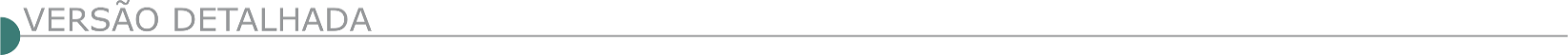 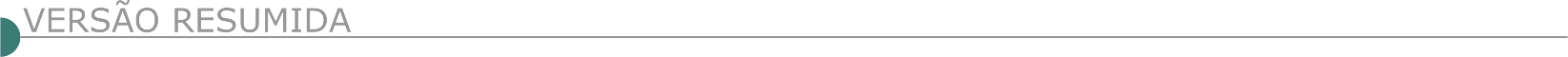 ESTADO DE MINAS GERAISBELO VALE/ MG - CONCORRÊNCIA N° 019/2022 PROCESSO N° 157/2022Data de abertura: 26/10/2022, horário: 07:15h. Objeto: Contratação de empresa para execução de serviços de terraplenagem, drenagem e pavimentação com fornecimento de material, mão de obra e equipamento conforme projeto de infraestrutura na estrada da localidade da do Arrojado e Canoa do Município de Belo Vale conforme planilha orçamentária, cronograma físico financeiro, memorial descritivo, projetos anexos ao presente Edital, partes integrantes e complementares do presente Instrumento, cópia do edital na avenida Tocantins, n°57, Centro, Belo Vale - MG, licitacaopmbelovale@gmail.com/ licitacao@belovale.mg.gov.br ou pelo site www.belovale.mg.gov.br.BICAS PREFEITURA MUNICIPAL - PROCESSO Nº 161/2022 - MODALIDADE TOMADA DE PREÇOS Nº 06/2022“Tipo Menor Preço, Regime de Execução - Empreitada por preço global”. Encontra-se aberto no Departamento de Licitações da Prefeitura Municipal de Bicas, o edital referente a Contratação de empresa especializada para execução de obra de capeamento asfáltico, execução de sarjetas e guias de concreto e sinalização horizontal na Rua Garcia Passos. A sessão será realizada no dia 10/10/2022, às 14h00min. Os interessados poderão obter cópia do edital na Praça Raul Soares, nº 20, na cidade de Bicas ou acessar o endereço eletrônico http://www.bicas.mg.gov.br. CACHOEIRA DA PRATA PREFEITURA MUNICIPAL LICITAÇÃO Nº 107 – 2022 TP 012/2022 Contratação de empresa especializada em obras e serviços de engenharia para execução de 01 (UMA) base em concreto armado para instalação de reservatório metálico cilíndrico com capacidade unitária de 150.000 litros, sob a coordenação da secretaria municipal de obras e serviços urbanos, conforme projeto básico, memorial descritivo e planilha quantitativa anexas ao edital que será realizado na data de 14/10/2022, às 09:00 horas, no Setor de Licitações desta Prefeitura, situado a Praça JK, 139, Centro, Cachoeira da Prata-MG- Informações pelo e-mail: licitacao@cachoeiradaprata.mg.gov.br, ou pelo site www.cachoeiradaprata.mg.gov.br. CAMANDUCAIA PREFEITURA MUNICIPAL AVISO DE LICITAÇÃO: PROC. 000261/22 TOMADA DE PREÇOS – Nº 030/ 2022 Tipo: Menor Preço Global. Regime de Execução: Empreitada por Preço Global. –Objeto: CALÇAMENTO COM BLOQUETES NA AVENIDA JOSÉ BENDITO MIRANDA – Convênio: 925056/21-MDR. Valor Estimado: R$ 329.186,92 (trezentos e vinte e nove mil, cento e oitenta e seis reais e noventa e dois centavos). Abertura dia 17/10/2022 ás 09:00. Obs. Informações e Retirada da integra do Edital na Prefeitura; horário comercial no setor de Licitações ou site: https:// www.camanducaia.mg.gov.br/transparencia/licitacao/aviso-de-publicacao. AVISO DE LICITAÇÃO: PROC. 000262/22 – TOMADA DE PREÇOS – Nº 031/ 2022 Tipo: Menor Preço Global. Regime de Execução: Empreitada por Preço Global. –Objeto: CALÇAMEMTO EM BLOCO INTERTRAVADO - ACESSO AO MIRANTE DO PICO DO SELADO (FASE 1). Convênio 914504/21 – MTUR. Valor Estimado: R$ 963.507,58 (novecentos e sessenta e três mil, quinhentos e sete reais e cinquenta e oito centavos). Abertura dia 20/10/2022 ás 09:00. Obs. Informações e Retirada da integra do Edital na Prefeitura; horário comercial no setor de Licitações ou site: https://www.camanducaia.mg.gov.br/transparencia/licitacao/aviso-de-publicacao. CARANGOLA PREFEITURA MUNICIPAL PROCESSO LICITATÓRIO Nº 240/2022 TOMADA DE PREÇOS Nº 014/2022 Objeto: Contratação de empresa, para execução, por empreitada global, da obra do muro diafragma e recuperação do passeio público do cemitério do Distrito de Alvorada - Município de Carangola/MG; tudo conforme Edital e anexos. Abertura: 14/10/2022, às 09:30min - Informações: Pref. Municipal, Praça Cel. Maximiano, 88, Centro, Carangola/MG - Tel.: (32) 3741-9622. CLARAVAL PREFEITURA MUNICIPAL TOMADA DE PREÇOS Nº 003/2.022. Objeto: Contratação de empresa especializada para Reforma da Quadra Poliesportiva Wenceslau Batista Cintra, localizada na Praça Francisco Garcia Lopes Centro de Claraval. Data de abertura: 17/10/2022– 09h00mim. O edital pode ser retirado: no Dep. de Licitação ou por meio do sítio: www.claraval.mg.gov.br - Informações pelo telefone: (34) 3353-5200. 21/01/2022. Luiz Gonzaga Cintra- Prefeito MunicipalCONGONHAS/MG - AVISO DE LICITAÇÃO - CONCORRÊNCIA Nº PMC/015/2022 Objeto: Contratação de empresa para execução de obra e serviços de conclusão do café da Romaria com fornecimento de materiais e mão de obras. TIPO: Menor Preço. Entrega dos envelopes: Dia: 26/10/2022 até as 09:00 horas. Endereço: Avenida Júlia Kubitschek, nº 230 - 1° Piso, Centro, em Congonhas - MG. Maiores informações pelo telefone: (031) 3731-1300 ramais: 1197, 1119 e 1183, ou pelo site www.congonhas.mg.gov.br. DIVINÓPOLIS PREFEITURA MUNICIPAL COMUNICADO. PROCESSO LICITATÓRIO Nº. 184/2022 – TOMADA DE PREÇOS Nº. 018/2022. Objeto: Contratação de empresa para elaboração de projetos de cobertura, estrutura de cobertura e drenagem pluvial de cobertura à serem executados no complexo da policlínica no município de Divinópolis/ MG. Comunicamos a quem possa interessar que fica marcada a abertura da proposta para o dia 30/09/2022 às 15h na sala de licitações do Município.ESMERALDAS PREFEITURA MUNICIPAL AVISO DE LICITAÇÃO CONCORRÊNCIA Nº 004/2022. PROCESSO Nº 167/2022.Tipo: Menor preço global. Objeto: Contratação de empresa especializada em serviços de engenharia para execução de obras de reforma do Hospital Municipal José Maurício da Silva. Recebimento dos envelopes até as 09h00m do dia 26/10/2022. Abertura dos envelopes: as 09h05m do dia 26/10/2022. O Edital poderá ser obtido no site www.esmeraldas.mg.gov.br no link >> “Editais e Licitações” ou solicitado pelo Telefone (31)3538-8885 a partir do dia 26/09/2022.ITABIRINHA PREFEITURA MUNICIPAL AVISO DE LICITAÇÃO – CONCORRÊNCIA 004/2022. PROCESSO LICITATÓRIO Nº 077/2022. Objeto: Contratação de empresa especializada em serviços de engenharia para execução de obras de pavimentação em bloco Intertravado sextavado de concreto no município de Itabirinha. A sessão de abertura será dia 27 de outubro de 2022, às 08h30, no setor de Licitações da Prefeitura Municipal de Itabirinha, Rua Cândido Bacelar, 76 - Centro – Itabirinha – MG. O Edital encontra-se à disposição dos interessados no mesmo local, das 07h00 às 13h00, e no Site Oficial do Município: www.mantena.mg.gov.br. Informações: (33)3247-1244. JAPONVAR PREFEITURA MUNICIPAL PROCESSO LICITATÓRIO Nº 101/2022 - TOMADA DE PREÇOS Nº 006/2022Objeto: Contratação de serviços de terceiros, pessoa jurídica, com habilidade no ramo de engenharia devidamente registrada no (CREA) e ou (CAU), para a execução de obra de adequação/construção de quadra esportiva de grama sintética, na sede do Município de Japonvar, recurso financeiro nos termos da cessão onerosa, conforme nota técnica nº 19/2022 da CNM. Data para cadastramento dos interessados será até dia 10/10/2022. Data de entrega das propostas: 13/10/2022, até às 08h00min. Data de abertura: 13/10/2022, às 08h10min. Tipo: Menor Preço. Tipo: Menor Preço. Regime de Execução: Empreitada Por Preço Global, e-mail: japonvarlicitacao@gmail.com. JOÃO MONLEVADE PREFEITURA MUNICIPAL AVISO DE LICITAÇÃO CONCORRÊNCIA Nº 18/2022 O Município de João Monlevade torna pública a licitação referente à Concorrência nº 18/2022. Objeto: contratação de empresa para construção de muros de arrimo em atendimento a Defesa Civil (processo 59053.006638/2022-03 – M.D.R.), com fornecimento de equipamentos, mão-de-obra, materiais e serviços técnicos necessários à execução do objeto, em conformidade com planilha de custos, cronograma, memorial descritivo e anexo do edital. Data de abertura: 26/10/2022 às 08:30h. Edital disponível no site do município www.pmjm.mg.gov.br. Mais informações: (31) 3859-2525PREFEITURA DE JUIZ DE FORA - SUBSECRETARIA DE LICITAÇÕES E COMPRAS - P. ELETRÔNICO N.º 243/2022	Encontram-se abertos, na Subsecretaria de Licitações e Compras, situada na Av. Brasil, 2001/7º andar, os procedimentos licitatórios relacionados abaixo. O Edital completo poderá ser obtido pelos interessados, em arquivo digital, mediante entrega de um pen-drive, de segunda a sexta-feira, no horário de 14:30 às 17:30 ou pelo endereço eletrônico – https://www.pjf.mg.gov.br/secretarias/cpl/editais/pregao_eletronico/2022/index.php ou https://www.portaldecompraspublicas.com.br. Quaisquer dúvidas contactar pelo telefone (32) 3690-8188/8187.SS	10.10.2022	15h	P. Eletrônico n.º 243/2022	SRP Prestação, sob demanda, de serviços continuados de manutenção predial, preventiva e corretiva, visando a melhoria da infraestrutura de vários setores da Secretaria de Saúde, relativos a demolição, conserto, instalação, montagem, operação, conservação, reparação, adaptação e manutenção. https://www.pjf.mg.gov.br/e_atos/e_atos_vis.php-id=99206. JUIZ DE FORA (MG) - COMPANHIA DE SANEAMENTO MUNICIPAL - CESAMA
PREGÃO ELETRÔNICO Nº 32/2022 - (DECRETO Nº 10.024/2019)Objeto: Pregão Eletrônico - Contratação de empresa especializada para execução dos serviços de remodelação e substituição do sistema de aeração do reator aeróbio da ETE Barbosa Lage - CESAMA
Edital a partir de: 27/09/2022 das 08:00 às 12:00 e das 14:00 às 17:00 - 
Endereço: Av. Rio Branco, 1843 - 8º ao 11º Andares - Centro - Centro - Juiz de Fora (MG)
Telefone: (0xx32) 36929200 - Fax: (0xx32) 9202 - Entrega da Proposta:  a partir de 27/09/2022 às 08:00Hs
Abertura da Proposta:  em 07/10/2022 às 09:00Hs, no endereço: www.compras.gov.br. MANHUMIRIM PREFEITURA MUNICIPAL TOMADA DE PREÇOS Nº 008/2022 PROCESSO LICITATÓRIO Nº 102/2022Objeto: Contratação de empresa(s) para execução de obra(s) e serviços de engenharia, com utilização de mão de obra e materiais, ou seja, empreitada global por obra/ponte/ bairro/córrego, para construção de Ponte(s) no Bairro Vila Rica e nos Córregos Caatinga e Pirapetinga, no Município de Manhumirim/ MG. TIPO: Menor Preço Global Por Obra/Ponte/Bairro/Córrego. REGÊNCIA LEGAL: Lei Federal no 8.666/93, Leis Complementares no 123/2006, 147/2014, 155/2016, e posteriores alterações. Limite para Autenticação de Documentação, Protocolo e Entrega dos Envelopes de Documentação de Habilitação e Proposta: até às 16h00min Dia 17/10/2022. Abertura da Sessão e Julgamento: 18/10/2022, às 08h00min. Local: Sala de Reuniões da Prefeitura, Rua Roque Porcaro Júnior 181, Centro. Informações/Edital: Endereço acima citado, pelo Telefone: (33)3341-9945, nos dias úteis, no horário de 07:00 às 11:00 horas e de 13:00 às 17:00 horas, através do e-mail: licitacao@manhumirim.mg.gov.br ou do site: www.manhumirim.mg.gov.br. NOVA LIMA PREFEITURA MUNICIPAL AVISO DE LICITAÇÃO CONCORRÊNCIA PÚBLICA Nº 006/2022 O Município de Nova Lima torna público que realizará licitação na modalidade Concorrência Pública nº 006/2022. Objeto: Contratação de Prestação de serviços especializado para revisão do plano municipal de saneamento básico de Nova Lima/MG, de forma a possibilitar a criação de mecanismos de gestão pública da infraestrutura do município relacionada aos quatro eixos do saneamento básico: abastecimento de água; esgotamento sanitário; manejo de resíduos sólidos e manejo de águas pluviais. A abertura dar-se-á no dia 09/11/2022 às 09:00 h na Rua Bias Fortes, nº 62 – 2° andar, Centro – Nova Lima/MG. O Edital estará disponível a partir do dia 23/09/2022 no site www.novalima.mg.gov.br e no Departamento de Contratos e Licitações da Prefeitura Municipal de Nova Lima. Nova Lima, 23 de setembro de 2022.PREFEITURA  MUNICIPAL  DE  NOVA SERRANA-MG – PROC. LICIT.N 246/2022, TOMADA DE  PREÇOS  N.  017/2022. Objeto:  Construção de UBS tipo II no Bairro José Rodrigues da Costa, no Município de Nova Serrana-MG, conforme  projetos,  memoriais, planilhas cronograma físico-financeiro e demais documentos  e  normas  técnicas  de  engenharia. Entrega dos envelopes dia 13/10/2022, às 09h30min. Mais informações pelo telefone (37) 3226.9011.  EDITAL DO PROCESSO LICITATÓRIO Nº 246/2022, TOMADA DE PREÇOS Nº 017/2022 Objeto: Construção de UBS tipo II no Bairro José Rodrigues da Costa, no Município de Nova Serrana-MG, conforme projetos, memoriais, planilhas cronograma físico-financeiro e demais documentos e normas técnicas de engenharia. Entrega dos envelopes dia 13/10/2022, às 09h30min. Mais informações pelo telefone (37) 3226.9011. Nova Serrana, 23 de setembro de 2022. Elaine Maria Ribeiro Pires – Presidente da Comissão Permanente de Licitação.NOVO CRUZEIRO PREFEITURA MUNICIPAL AVISO DE LICITAÇÃO - TOMADA DE PREÇOS 12/2022. O município de Novo Cruzeiro – MG torna pública a realização da TP nº 12/2022 no dia 11/10/2022 às 08h00min. Objeto: contração de empresa para execução de obra de reforma da escola gente miúda, na sede do município de Novo Cruzeiro com fornecimento de material e mão de obra; Integra do edital e demais informações atinentes ao certame encontram-se à disposição dos interessados na divisão de licitação situada na Av. Júlio Campos, 172, Centro nos dias úteis no horário de 07 às 12 horas, através do telefone 33 3533-1200 e e-e-mail: licitacoesnc@yahoo.com.br; http://novocruzeiro.mg.gov.br/site/; Juliano Augusto Guedes – P.C.LNOVO CRUZEIRO PREFEITURA MUNICIPAL AVISO DE LICITAÇÃO - TOMADA DE PREÇOS 12/2022. O município de Novo Cruzeiro – MG torna pública a realização da TP nº 12/2022 no dia 11/10/2022 às 08h00min. Objeto: contração de empresa para execução de obra de reforma da escola gente miúda, na sede do município de Novo Cruzeiro com fornecimento de material e mão de obra; Integra do edital e demais informações atinentes ao certame encontram-se à disposição dos interessados na divisão de licitação situada na Av. Júlio Campos, 172, Centro nos dias úteis no horário de 07 às 12 horas, através do telefone 33 3533-1200 e e-e-mail: licitacoesnc@yahoo.com.br; http://novocruzeiro.mg.gov.br/site/; Juliano Augusto Guedes – P.C.LOURO PRETO PREFEITURA MUNICIPAL CONCORRÊNCIA PÚBLICA Nº. 02/2020 Torna pública a revogação, da Concorrência Pública nº. 02/2020, cujo objeto é contratação de empresa de engenharia, para execução das obras de infraestrutura e construção de Unidades Habitacionais, com fornecimento total de mão-de-obra, materiais e equipamentos, viabilizando projetos do programa Habitacional do Município de Ouro Preto, inseridos no contexto do “Programa de Urbanização, Regularização e Integração de Assentamentos Precários” do Ministério das Cidades, com recursos do PAC - FNHIS/2007 (Programa de Aceleração do Crescimento - Fundo Nacional de Habitação de Interesse Social) e contrapartida municipal; conforme solicitação emitida pela Secretaria Municipal de Desenvolvimento Urbano e Habitação, através da CI nº. 13127/2022, anexa aos autos. Informações: (31) 3559-3301. PONTO DOS VOLANTES PREFEITURA MUNICIPAL PROCESSO DE LICITAÇÃO Nº. 100/2022 Na modalidade Tomada de Preços nº 010/2022, Tipo Menor Preço Global, cujo objetivo é a construção de ponte em estrutura de concreto armado – Comunidade Serrador, de acordo Processo nº 59052.008411/2021-13 - MDR. Os envelopes com os Documentos de Habilitação e os envelopes com as Propostas, deverão ser entregues, protocolados até as 09h00min do dia 14/10/2022 e posteriormente serão abertos em sessão pública que será realizada no mesmo dia a partir das 09h05min, na sala de reuniões da Prefeitura Municipal. O Edital de Licitação encontra-se à disposição no site da Prefeitura Municipal: www.pontodosvolantes.mg.gov.br. Qualquer dúvida referente ao presente procedimento deverá ser encaminhada para o seguinte endereço de e-mail: licitacaopmpv@pontodosvolantes.mg.gov.br. A presente licitação será processada e julgada em conformidade com a Lei Federal nº. 8.666/93 e suas alterações. Ponto dos Volantes/MG, 23 de setembro de 2022. Leandro Ramos Santana – Prefeito Municipal.PROCESSO DE LICITAÇÃO Nº. 099/2022 – TP 009/2022Na modalidade Tomada de Preços nº 009/2022, Tipo Menor Preço Global, cujo objetivo é a construção de ponte em estrutura de concreto armado – Comunidade Marinheiro, de acordo Processo nº 59052.008411/2021-13 - MDR. Os envelopes com os Documentos de Habilitação e os envelopes com as Propostas, deverão ser entregues, protocolados até as 09h00min do dia 13/10/2022 e posteriormente serão abertos em sessão pública que será realizada no mesmo dia a partir das 09h05min, na sala de reuniões da Prefeitura Municipal. O Edital de Licitação encontra-se à disposição no site da Prefeitura Municipal: www.pontodosvolantes.mg.gov.br. Qualquer dúvida referente ao presente procedimento deverá ser encaminhada para o seguinte endereço de e-mail: licitacaopmpv@pontodosvolantes.mg.gov.br. A presente licitação será processada e julgada em conformidade com a Lei Federal nº. 8.666/93 e suas alterações. POUSO ALEGRE/MG - SUPERINTENDÊNCIA DE GESTÃO DE RECURSOS MATERIAIS REPUBLICAÇÃO PREGÃO ELETRÔNICO 96/2022 PREFEITURA MUNICIPAL DE POUSO ALEGRE/MG – REPUBLICAÇÃO PREGÃO ELETRÔNICO PARA REGISTRO DE PREÇOS Nº 96/2022 – Objeto: “Contratação de empresa especializada em prestação de serviço de sinalização viária, incluindo o fornecimento dos materiais, equipamentos e mão-de-obra para execução de sinalização vertical e horizontal em vias públicas do município de Pouso legre – mg”. A sessão pública será realizada no dia 11 de outubro de 2022 às 9:00 h. O Edital poderá ser consultado e obtido, gratuitamente, em dias úteis e em horário comercial, mediante apresentação de PEN_DRIVE, para cópia do arquivo na Superintendência de Gestão de Recursos Materiais, pelo site da Prefeitura Municipal de Pouso Alegre e ainda através do site http://www.portaldecompraspublicas.com.br/18/. Informações tel. (35) 3449-4023 ou e-mail: editaispmpa@gmail.com. PRATINHA PREFEITURA MUNICIPAL TOMADA DE PREÇO Nº 008/2022 AVISO DE LICITAÇÃO PROCESSO Nº 062/2022 TOMADA DE PREÇO Nº 008/2022 O prefeito municipal de pratinha-mg, torna público para conhecimento dos interessados que fará realizar-se na sede da prefeitura municipal de pratinha localizada à praça do rosário nº 365, sala de licitações a seguinte licitação: objeto: contratação de serviços de engenharia, ramo de construção civil, para revitalização do prédio que abriga a equipe multidisciplinar da atenção básica, do município de pratinha/mg. Dia 18/10/2022: entrega dos envelopes da documentação de habilitação e com as propostas até às 09:00 horas. Dia 18/10/2022: abertura dos envelopes com a documentação de habilitação às 09:05 horas. O edital em inteiro teor estará à disposição dos interessados no site www.pratinha.mg.gov.br ou no departamento de licitação de 2ª a 6ª feira, das 08:00 às 16:00 horas, maiores informações na sede da prefeitura no endereço acima, ou pelo telefone (34)3637-1220.SANTA RITA DE IBITIPOCA PREFEITURA MUNICIPAL TOMADA DE PREÇO Nº 006/2022 O MUNICÍPIO DE SANTA RITA DE IBITIPOCA/MG torna público para conhecimento dos interessados que na data de 11/10/2022 às 09hs02min, fará realizar licitação na modalidade de Tomada de Preço nº 006/2022, cujo objeto é a contratação de empresa para execução de obra de construção de escola padrão FNDE e um pavimento com 6 salas de aula. O edital está disponível na íntegra no site www.santaritadeibitipoca.mg.gov.br ou pelo e-mail prefeiturasantaritaibitipoca@hotmail.com. Informações adicionais pelo telefone (32)3342-1221. SANTA RITA DE MINAS PREFEITURA MUNICIPAL TOMADA DE PREÇOS Nº 005/2022 PROCESSO LICIT. Nº 077/2022 Torna público a realização do certame licitatório, cujo objeto é a Contratação de empresa para execução da obra de reforma da sala de vacina do PSF-Posto de Saúde Fernando Valério de Menezes. O Edital encontra-se disponível no setor de Licitações e Contratos da Prefeitura e no site www.santaritademinas.mg.gov.br. Os envelopes contendo as documentações e as propostas deverão ser entregues até as 09h00min do dia 13/10/2022, na sede da Prefeitura Municipal. Informações complementares poderão ser obtidas na Rua Altivo Marçal do Carmo, nº 75, Bairro Industrial, Santa Rita de Minas, em dias úteis, de 08:00 às 11:00 horas e das 12:00 às 17:00 horas, ou pelo telefone (33) 3326-6000 e/ou pelo e-mail: licitacao@santaritademinas.mg.gov.br. SÃO JOÃO DO PARAÍSO PREFEITURA MUNICIPAL - PROCESSO ADMINISTRATIVO LICITATÓRIO N° 530/2022 TOMADA DE PREÇOS N° 019/2022 Aviso de licitação cujo objeto é a contratação de empresa para prestação de serviços de pavimentação com revestimento primário (cascalhamento), das estradas vicinais que ligam as comunidades rurais de Jacu, Água Branca, Argola, Barra de Água Branca a sede do Município, Contrato de Repasse OGU nº 925805/2021/MDR, a realizar no dia 14.10.2022 às 09h00min. Maiores informações pelo fone (38)3832-1135, e-mail: licitacaosjp@gmail.com ou site: www.sjparaiso.mg.gov.br. Lucio Silva Sobrinho – Presidente da Comissão.PROCESSO ADMINISTRATIVO LICITATÓRIO N° 531/2022 TOMADA DE PREÇOS N° 020/2022 Aviso de licitação cujo objeto é a Contratação de empresa para prestação de serviços de calçamento de vias públicas com bloquetes no Distrito de Boa Sorte do Paraíso - Zona Rural do Município, Contrato de Repasse OGU nº: 925643/2021/MDR, a realizar no dia 14.10.2022 às 14h00min. Maiores informações pelo fone (38)3832-1135, e-mail: licitacaosjp@gmail.com ou site: www.sjparaiso.mg.gov.br. Lucio Silva Sobrinho – Presidente da Comissão. PROCESSO ADMINISTRATIVO LICITATÓRIO N° 532/2022 PREGÃO PRESENCIAL N° 049/2022. Aviso de licitação, cujo objeto é a Contratação de empresa especializada para realização do evento “PARAÍSO ENCANTADO” em comemoração ao dia das crianças para atender as necessidades das diversas secretarias do município, a realizar-se no dia 06/10/2022 às 09h00min. Maiores informações pelo fone (38)3832-1135, e-mail: licitacaosjp@gmail.com ou site: www.sjparaiso.mg.gov.br.SIMONÉSIA PREFEITURA MUNICIPAL PROCESSO LICITATÓRIO Nº 154/2022 TOMADA DE PREÇOS N° 011/2022. Objeto: Contratação de empresa especializada no ramo da construção civil para execução para construção de uma UBS no Distrito de São Simão do Rio Preto, no Município. Entrega dos envelopes: até o dia 14/10/2022 as 08:50 horas; Abertura: 14/10/2022 às 09:00 horas. Edital e seus anexos disponíveis no Site: www.simonesia.mg.gov.br. Informações pelo Tel.: (33) 3336-1235, no horário de 08h00min às 11h00min e 13h00min às 17h00min ou pelo e-mail: licitacao@simonesia.mg.gov.br, ou pessoalmente na sede da Prefeitura Municipal de Simonésia/MG. MUNICÍPIO DE UBERABA/MG EDITAL RESUMIDO DA TOMADA DE PREÇOS N° 015/2022 A Presidente da Comissão Permanente de Licitações do Município de Uberaba/MG (designada pela Portaria Municipal N° 583, de 05 de agosto de 2022) torna pública a abertura da TOMADA DE PREÇOS N° 015/2022, do tipo MENOR PREÇO GLOBAL, objetivando a contratação de empresa de engenharia para execução de serviços de revitalização no Distrito Rural de Peirópolis, em atendimento à Secretaria de Serviços Urbanos e Obras [SESURB]. Prazo-limite para entrega dos documentos de habilitação e proposta de preços * Até às 14h00min do dia 18/10/2022. Abertura dos envelopes e realização do certame: * Às 14h10min do dia 18/10/2022, no local acima indicado. Valor estimado da contratação: R$ 1.063.979,62. Fontes de recurso: Próprio. Local de entrega dos documentos de habilitação/proposta de preços: * Sala de reuniões da Secretaria de Administração, no Centro Administrativo do Município de Uberaba/MG, com endereço na Avenida Dom Luiz Maria de Santana, n° 141, Bairro Mercês, CEP 38061-080. O Edital e demais documentos pertinentes à Tomada de Preços N° 015/2022 estarão disponíveis a partir das 12h00min do dia 30/09/2022 (sexta-feira) junto ao portal eletrônico oficial do Município de Uberaba/MG, pelo link: <http:// www.uberaba.mg.gov.br/portal/conteudo,29557 >. Demais informações podem ser obtidas pelo telefone (34) 3318-0938 e/ou e-mail:  www.uberaba.cpl.sad@gmail.com. VARGINHA/MG, MINISTÉRIO PÚBLICO DA UNIÃO - MINISTÉRIO PÚBLICO FEDERAL -PROCURADORIA DA REPÚBLICA EM MINAS GERAIS -PREGÃO ELETRÔNICO Nº 6/2022 - (DECRETO Nº 10.024/2019)Objeto: Pregão Eletrônico - Contratação de empresa especializada em serviços de engenharia com o fim de realizar continuidade de reforma do novo edifício sede da Procuradoria da República em Varginha/MG, conforme condições, quantidades e exigências estabelecidas no Edital e seus anexos.
Edital a partir de: 27/09/2022 das 10:00 às 16:00 - 
Endereço: Avenida Brasil, 1877 - Bairro Funcionários - - Belo Horizonte (MG)
Entrega da Proposta:  a partir de 27/09/2022 às 10:00Hs
Abertura da Proposta:  em 10/10/2022 às 09:00Hs, no endereço: www.compras.gov.br. ESTADO DA BAHIASECRETARIA DE INFRAESTRUTURA COMPANHIA DE GÁS DA BAHIA – BAHIAGÁS - NOVA DATA DE ABERTURA EDITAL DE LICITAÇÃO NO 0062/2022 - MODO FECHADO ELETRÔNICO - ID: 961425 Objeto: CONTRATAÇÃO DE EMPRESA ESPECIALIZADA PARA A EXECUÇÃO DE SERVIÇOS DE CONSTRUÇÃO E MONTAGEM DE REDES DE DISTRIBUIÇÃO DE GÁS NATURAL, E TODA INFRAESTRUTURA NECESSÁRIA PARA O SEU PLENO FUNCIONAMENTO, NOS MUNICÍPIOS DE CATU, POJUCA E MATA DE SÃO JOÃO, NO ESTADO DA BAHIA, PELO PRAZO DE 19 (DEZENOVE) MESES, SOB O REGIME DE EMPREITADA POR PREÇO UNITÁRIO, CONFORME ESPECIFICAÇÕES DESTE EDITAL E SEUS ANEXOS. Data de abertura: Para recebimento das propostas: a partir do dia 10/08/2022 às 10:00hs. Para abertura das propostas: dia 21/10/2022 às 14:00hs. Aquisição: O Edital pode ser adquirido gratuitamente através do site http://www.bahiagas.com.br/_ ou mediante pagamento de R$ 50,00 (cinquenta reais), na Avenida Professor Magalhães Neto, 1838, Ed. Civil Business. Pituba, Salvador, BA. CEP: 41.810-012, de 9 às 11 e de 14 às 17 horas. SECRETARIA DE INFRAESTRUTURA HÍDRICA E SANEAMENTO COMPANHIA DE ENGENHARIA HÍDRICA E DE SANEAMENTO DA BAHIA – CERB -  LICITAÇÃO Nº 2022 034 - SEI: 039.0798.2022.0003962-50 SECRETARIA DE INFRAESTRUTURA HÍDRICA E SANEAMENTO - SIHS COMPANHIA DE ENGENHARIA HÍDRICA E DE SANEAMENTO DA BAHIA - CERB Tipo: Menor Preço Global. Modo de disputa: Fechada. Objeto: Contratação de Empresa especializada para Execução das Obras do Sistema de Abastecimento de Água (SAA) das localidades Sítio do Açude e outras, no município de Andorinha; do SAA da localidade Silvério, no município de Campo Formoso; do SAA das localidades de Limpos e Mata do Riacho, do Reservatório duplo elevado em Agrovila e da ampliação da ETA do SAA de Taquari, no município de Itiúba, com Serviço Social no Estado da Bahia. Esta licitação obedecerá, integralmente, as disposições da Lei Federal nº 13.303/16 e Legislações pertinentes. Abertura: 19.10.2022 às 14h30. Os interessados poderão obter informações e/ou o edital e seus anexos após sua disponibilização, no endereço: 3ª Av. nº 300, sala de Reunião de Licitação, CAB, Salvador - BA, de segunda a sexta-feira, das 08h30min às 11h30min e das 14h00min às 17h00min ou pelo endereço eletrônico: www.comprasnet.ba.gov.br e/ou licitacoescerb.ba.gov.br, cpl@cerb.ba.gov.br, e maiores esclarecimentos através do telefone: (71) 3115-8155. Comunicamos aos senhores licitantes, que a Comissão obedecerá aos procedimentos, abrindo os envelopes em teleconferência e será facultada a sessão presencial, podendo os interessados participarem via teleconferência ou presencialmente. O link será disponibilizado no site da CERB (www.licitacoescerb.ba.gov.br), e posteriormente será disponibilizado o conteúdo das mesmas por via eletrônica através do SEI (www.portalseibahia.saeb.ba.gov.br). PREFEITURA MUNICIPAL DE EUNÁPOLIS - CONCORRÊNCIA PÚBLICA Nº 5/2022 REPUBLICAÇÃO O Município de Eunápolis, através da Comissão Permanente de Licitação, torna público, a quem possa interessar, que TORNA PÚBLICO a abertura de processo licitatório referente à Concorrência Pública Nº 005/2022, cujo a abertura ocorrerá às 09:00h do dia 25 de outubro de 2022, a realizar-se no endereço, Rua Arquimedes Martins, nº 525, Centauro, CEP nº 45.821.900. Tem como Objeto: CONTRATAÇÃO DE EMPRESA PARA A CONSTRUÇÃO DA UNIDADE ESCOLAR DINAH BORGES, NO MUNICÍPIO DE EUNÁPOLIS. As divulgações dos outros atos poderão ser vistas no Diário Oficial do Município, através do site https://www.eunapolis.ba.gov.br/site/DiarioOficial. As divulgações dos outros atos poderão ser vistas no Diário Oficial do Município, através do site https://www.eunapolis.ba.gov.br/site/DiarioOficial. Os editais se encontram à disposição para retirada no site www.eunapolis.ba.gov.br e https://www.licitacoes-e.com.br. As divulgações dos outros atos poderão ser vistas no Diário Oficial do Município, através do site https://www.eunapolis.ba.gov.br/site/DiarioOficial. Maiores informações através do e-mail: copel@eunapolis.ba.gov.br ou no Núcleo de Licitações e Contratos, sito na Rua Arquimedes Martins, nº 525, Centauro, CEP nº 45.821.900, Eunápolis - Bahia, em 21 de setembro de 2022. José Gonçalves Oliveira. CONCORRÊNCIA PÚBLICA Nº 6/2022 Republicação O Município de Eunápolis, através da Comissão Permanente de Licitação, torna público, a quem possa interessar, que TORNA PÚBLICO a abertura de processo licitatório referente à Concorrência Pública Nº 006/2022, cujo a abertura ocorrerá às 09:00h do dia 27 de outubro de 2022, a realizar-se no endereço, Rua Arquimedes Martins, nº 525, Centauro, CEP nº 45.821.900. Tem como Objeto: CONTRATAÇÃO DE EMPRESA DE ENGENHARIA PARA A CONSTRUÇÃO DA CRECHE PROINFÂNCIA TIPO 2 COLINA, NO MUNICÍPIO DE EUNÁPOLIS, BAHIA. As divulgações dos outros atos poderão ser vistas no Diário Oficial do Município, através do site https://www.eunapolis.ba.gov.br/site/DiarioOficial. Os editais se encontram à disposição para retirada no site www.eunapolis.ba.gov.br e https://www.licitacoese.com.br. As divulgações dos outros atos poderão ser vistas no Diário Oficial do Município, através do site https://www.eunapolis.ba.gov.br/site/DiarioOficial. Maiores informações através do e-mail: copel@eunapolis.ba.gov.br ou no Núcleo de Licitações e Contratos, sito na Rua Arquimedes Martins, nº 525, Centauro, CEP nº 45.821.900, Eunápolis - Bahia, em 21 de setembro de 2022. José Gonçalves Oliveira.CONCORRÊNCIA PÚBLICA Nº 7/2022 O Município de Eunápolis, através da Comissão Permanente de Licitação, torna público, a quem possa interessar, que TORNA PÚBLICO a abertura de processo licitatório referente à Concorrência Pública Nº 007/2022, cujo a abertura ocorrerá às 09:00h do dia 01 de novembro de 2022, a realizar-se no endereço, Rua Arquimedes Martins, nº 525, Centauro, CEP nº 45.821.900. Tem como Objeto: EXECUÇÃO DE OBRAS DE PAVIMENTAÇ ÃO ASFÁLTICA EM (C.B.U.Q) NO BAIRRO THIAGO DE MELLO I E II NO MUNICÍPIO DE EUNÁPOLIS - BA, CONFORME TERMO DE CONVÊNIO Nº 920572/2022 ENTRE A CODEVASP E O MUNICÍPIO DE EUNÁPOLIS - BA. As divulgações dos outros atos poderão ser vistas no Diário Oficial do Município, através do site https://www.eunapolis.ba.gov.br/site/DiarioOficial. Maiores informações através do e-mail: copel@eunapolis.ba.gov.br ou no Núcleo de Licitações e Contratos, sito na Rua Arquimedes Martins, nº 525, Centauro, CEP nº 45.821.900.PREFEITURA MUNICIPAL DE WENCESLAU GUIMARÃES AVISO DE LICITAÇÃO CONCORRÊNCIA PÚBLICA Nº 2/2022 O Presidente torna público aos interessados que se realizará a licitação, Modalidade: Concorrência Pública n°. 002-2022, Tipo: Menor Valor Global, OBJETO: Contratação de empresa especializada em engenharia ou arquitetura para execução de obra remanescente para construção de escola de 12 (doze) salas, com quadra - Projeto FNDE, no Município de Wenceslau Guimarães-BA, de acordo com o Termo de Compromisso de nº 201802885-1 firmados entre o município de Wenceslau Guimarães e o Fundo Nacional de Desenvolvimento da Educação (FNDE). Abertura: 25/10/22, às 09hs. Maiores informações poderão ser obtidas pelo telefone (73) 3278-2117 ou na Prefeitura Municipal de Wenceslau Guimarães/Ba, localizada na Rua Otaviano Santos Lisboa nº 135, Centro. Wenceslau Guimarães.ESTADO DO CEARÁGOVERNO DO ESTADO DO CEARÁ CASA CIVIL - AVISO DE LICITAÇÃO PÚBLICA NACIONAL - LPN Nº 20220009 A Secretaria da Casa Civil, torna público a Licitação Pública Nacional Nº 20220009/SPS de interesse da Secretaria da Proteção Social, Justiça, Cidadania, Mulheres e Direitos Humanos - PROJETO: PROGRAMA DE APOIO ÀS REFORMAS SOCIAIS - PROARES III - CONTRATO DE EMPRÉSTIMO Nº: 3408/OB-BR. 1. O Governo do Estado do Ceará recebeu um empréstimo do Banco Interamericano de Desenvolvimento - BID, em várias moedas, relativo ao custo do Programa de Apoio às Reformas Sociais - PROARES III, e pretende aplicar parte dos recursos desse empréstimo em pagamentos elegíveis nos termos do Contrato para CONTRATAÇÃO DE EMPRESA PARA ORGANIZAR E EXECUTAAR A FORMAÇÃO PARA PROFISSIONAIS DOS CENTROS DE EDUCAÇÃO INFANTIL - CEIS, NOS MUNICÍPIOS ONDE SE ENCONTRAM OS REFERIDOS EQUIPAMENTOS SOCIAIS CONSTRUÍDOS PELO PROGRAMA DE APOIO ÀS REFORMAS SOCIAIS DO CEARÁ - PROARES III. 2. O Governo do Estado do Ceará, através da Secretaria da Proteção Social, Justiça, Cidadania, Mulheres e Direitos Humanos - SPS, doravante denominado "Contratante", solicita propostas fechadas de Concorrentes elegíveis para a execução dos Serviços referidos no Item 1 acima e descritos nas Especificações Técnicas e Termo de Referência, Anexo VIII do Edital. 3. A documentação completa relativa à licitação pode ser adquirida gratuitamente pela internet no site www.seplag.ce.gov.br ou na Comissão Central de Concorrências - CCC, situada na Central de Licitações do Estado do Ceará, com endereço à Av. Dr. José Martins Rodrigues, nº 150 - Edson Queiroz, na cidade de Fortaleza - Ceará, Fones: (85) 3459- 6374/3459-6376, no horário de 8h às 12h e de 14h às 17h30min mediante apresentação de um pen drive. 4. As propostas deverão ser entregues na Comissão Central de Concorrências - CCC, com endereço à Av. Dr. José Martins Rodrigues nº 150 - Bairro Edson Queiroz, na cidade de Fortaleza - Ceará, Fones: (85) 3459- 6374/3459-6376, até às 9h do dia 28 de outubro de 2022, acompanhada de Garantia de Proposta do ITEM 1 no valor de R$ 36.675,82 (trinta e seis mil, seiscentos e setenta e cinco reais e oitenta e três centavos), que corresponde a 2% do valor global estimado da licitação, e serão abertas imediatamente após na presença dos interessados que desejarem assistir à cerimônia de abertura. 5. Os Serviços devem ser executados no Local de Execução, conforme descrito no Anexo IV, Escopo dos Serviços e no Anexo III, Dados do Contrato.ESTADO DO ESPÍRITO SANTO VITÓRIA/ ES - AVISO DE LICITAÇÃO CONCORRÊNCIA ELETRÔNICA Nº 16/2022 REPETIÇÃO O Município de Vitória, torna público que em decorrência de acolhimento de impugnação, promove republicação do edital para realizar licitação na modalidade CONCORRÊNCIA ELETRÔNICA, tipo menor preço, modo de disputa aberto, na forma prevista na Lei nº 14.133/2021 e Decreto Municipal nº 20.934/2022. Objeto: R EG I S T R O DE PREÇOS VISANDO FUTURAS E EVENTUAIS CONTRATAÇÕES DE EMPRESAS PARA A EXECUÇÃO DE OBRAS DE RECONSTRUÇÃO E MELHORIAS HABITACIONAIS NO MUNICÍPIO DE VITÓRIA/ES. Processo nº 3639791/2022. ID-CIDADES nº 2022.077E0600002.02.0002. Início do acolhimento das propostas: dia 23/09/2022 às 08:00hs. Limite para o acolhimento das propostas: 13/10/2022 às 13hs59min. Abertura das propostas: 13/10/2022 às 14:00hs. Início da sessão de disputa: 13/10/2022 às 15:00hs. Local de realização da sessão pública eletrônica: www.portaldecompraspublicas.com.br. O Edital e documentação anexa estarão disponíveis nos sites: http://portaldecompras.vitoria.es.gov.br e www.portaldecompraspublicas.com.br. Informações, pedidos de esclarecimentos e recursos devem ser formalizados no site www.portaldecompraspublicas.com.br.ESTADO DO MATO GROSSO DO SULSANESUL - LICITAÇÃO Nº 056/2022 - PROC. N° 00.771/2022/GEPRO/SANESULOBJETO: Contratação de empresa para execução de obra de ampliação do Sistema de Esgotamento Sanitário de Batayporã/MS, através da Implantação de 1.930,23 m de rede coletora e 195 ligações domiciliares, no Estado do Mato Grosso do Sul. ABERTURA: 24/10/2022 - 09:00 horas. DATA LIMITE DE PROTOCOLO DAS PROPOSTAS: 21/10/2022 até às 17:00 horas na GELIC – Gerência Licitações e Contratos da Sanesul. Recursos: Próprios e FGTS – Programa Avançar Cidades – Lote 02 - O Edital, e demais documentos que compõem o pacote técnico, encontram-se disponíveis aos interessados gratuitamente no site da Sanesul http://www.sanesul.ms.gov.br/licitacao/tipolicitacao/Licitacao - DEMAIS INFORMAÇÕES: na GELIC – Gerência Licitações e Contratos, sita à Rua Dr. Zerbini, n° 421, Bairro Chácara Cachoeira, em Campo Grande/MS, CEP: 79.040-040, Fone (0xx67) 3318-7713, 3318-7783 – e-mail: licitacoes@sanesul.ms.gov.br - Link para acessar os documentos: https://bit.ly/Licitacao056_2022_Sanesul.LICITAÇÃO Nº 054/2022 - PROC. N° 00.704/2022/GEPRO/SANESULOBJETO: Contratação de empresa para execução de obra de ampliação do Sistema de Esgotamento Sanitário, através da Implantação de 3.691,82 m de rede coletora e 223 ligações domiciliares, no Município de Paranhos, no Estado do Mato Grosso do Sul. ABERTURA: 20/10/2022 - 09:00 horas. DATA LIMITE DE PROTOCOLO DAS PROPOSTAS: 19/10/2022 até às 17:00 horas na GELIC – Gerência Licitações e Contratos da Sanesul. Recursos: Próprios e FGTS – Programa Avançar Cidades – Lote 02 - O Edital, e demais documentos que compõem o pacote técnico, encontram-se disponíveis aos interessados gratuitamente no site da Sanesul http://www.sanesul.ms.gov.br/licitacao/tipolicitacao/Licitacao - DEMAIS INFORMAÇÕES: na GELIC – Gerência Licitações e Contratos, sita à Rua Dr. Zerbini, n° 421, Bairro Chácara Cachoeira, em Campo Grande/MS, CEP: 79.040-040, Fone (0xx67) 3318-7713, 3318-7783 – e-mail: licitacoes@sanesul.ms.gov.br. Link para acessar os documentos: https://bit.ly/Licitacao054_2022_Sanesul. ESTADO DO RIO DE JANEIROEMOP – RJ - SECRETARIA DE ESTADO DE INFRAESTRUTURA E OBRAS EMPRESA DE OBRAS PÚBLICAS DO ESTADO DO RIO DE JANEIRO - LICITAÇÃO Nº 019/2022. Contratação de empresa especializada no ramo de engenharia, para a execução de serviços de construção e implantação do Mercado do Produtor AGRORJ - Cardoso Moreira, atendendo as normas técnicas vigentes e as solicitações do Município de Cardoso Moreira. DATA DO CERTAME: 19/10/2022. HORA: 11:00. LOCAL: EMOP - Empresa de Obras do Estado do Rio de Janeiro, localizada no Campo de são Cristóvão, nº 138 - 4º andar/ sala 404. São Cristóvão, Rio de Janeiro - RJ. VALOR ESTIMADO: SIGILOSO. O Edital e seus anexos estarão à disposição dos interessados, onde poderão obter todas as informações sobre a Licitação, podendo alternativamente ser retirado no sítio eletrônico desta Empresa de Obras Públicas do Estado do Rio de Janeiro, www.emop.rj.gov.br.PROCESSO Nº SEI-170002/2499/2022. LICITAÇÃO Nº 020/2022. Contratação de empresa especializada no ramo de engenharia, para a construção do Mercado do Produtor AGRORJ -Guapimirim, situado na Estrada do Bananal, s/nº, no Município de Guapimirim. DATA DO CERTAME: 19/10/2022. HORA: 14:00h. LOCAL: EMOP - Empresa de Obras do Estado do Rio de Janeiro, localizada no Campo de são Cristóvão, nº 138 - 4º andar/ sala 404. São Cristóvão, Rio de Janeiro - RJ. VALOR ESTIMADO: SIGILOSO. O Edital e seus anexos estarão à disposição dos interessados, onde poderão obter todas as informações sobre a Licitação, podendo alternativamente ser retirado no sítio eletrônico desta Empresa de Obras Públicas do Estado do Rio de Janeiro, www.emop.rj.gov.br - Processo nº SEI-170002/002443/2022.ESTADO DE SÃO PAULOMETRÔ - COMPANHIA DO METROPOLITANO DE SÃO PAULO - CNPJ 62.070.362/0001 - AVISO DE LICITAÇÃO - LICITAÇÃO N° 10017638 EXECUÇÃO DAS OBRAS CIVIS E IMPLANTAÇÃO DOS SISTEMAS NECESSÁRIOS PARA ADEQUAÇÃO VIÁRIA DA AVENIDA RAGUEB CHOHFI E DA REGIÃO DA ESTAÇÃO ORATÓRIO E BAIA DE REGULAGEM NA REGIÃO DA ESTAÇÃO SÃO MATEUS, DA LINHA 15 – PRATA DA COMPANHIA DO METROPOLITANO DE SÃO PAULO - METRÔ. O Edital e todos os seus anexos estão disponíveis gratuitamente no site da Companhia do Metrô, www.metro.sp.gov.br, a partir de 28/09/2022. Os documentos e as propostas deverão ser entregues na Sessão Pública de Recebimento e Abertura, marcada para o dia 08/12/2022, às 10:00h, no auditório “A” do Edifício CIDADE I - Rua Boa Vista, 170 – Centro – São Paulo – SP.DEPARTAMENTO DE ESTRADAS DE RODAGEM - MODALIDADE CONCORRÊNCIA – NÚMERO 299/2022-CO – PROCESSO DER/759434DIRETORIA DE ADMINISTRAÇÃO - AVISO DE LICITAÇÃO - EDITAL N.º 299/2022-CO - Acha-se aberta no Departamento de Estradas de Rodagem do Estado de São Paulo, licitação na modalidade de CONCORRÊNCIA - tipo: Menor Preço para Contratação das obras de melhorias, recuperação e pavimentação da pista e dos acostamentos da SP 461 - Rodovia Péricles Bellini, do km 128,00 ao km 165,32, divididos em 02 lotes, sendo Lote 01: do km 128,0 ao km 143,98 e Lote 02: do km 143,98 ao km 165,32, nos municípios de Votuporanga, Álvares Florence e Cardoso, valor do orçamento de R$ 243.743.434,18 pelo prazo de 18 meses. O edital poderá ser consultado pela internet, no site www.der.sp.gov.br. A versão completa do Edital poderá ser retirada das 09 às 17 horas, na Avenida do Estado, nº 777 - 2º andar - sala 2012, mediante entrega no ato de um CD-R para aquisição da versão em mídia eletrônica. Os envelopes contendo a proposta de preços (envelope 1) e documentação (envelope 2) serão recebidos, em Sessão Pública até às 10h00 do dia 07/11/2022, na sede do DER/SP, no 5º andar, Auditório - ala B, com início da Sessão de Abertura logo após o vencimento do prazo de entrega dos envelopes, na mesma data e local, na presença de interessados. As empresas interessadas poderão obter maiores esclarecimentos e informações na sede do DER/SP, na Avenida do Estado, 777 - 2º andar - sala 2012 - Comissão Julgadora de Licitações - CJL, na cidade de São Paulo - SP, ou através dos telefones 0XX(11) 3311.1583, 0XX(11) 3311.1580, 0XX(11) 3311.1584 nos dias úteis das 9 às 12 e das 14 às 17 horas ou através do e-mail ecolicitacoes@der.sp.gov.br. As informações estarão disponíveis no site http:www.e-negociospublicos.gov.br ou www.der.sp.gov.br.CONCORRÊNCIA NÚMERO 300/2022-CO PROCESSO DER/711064/2021EDITAL N.º 300/2022-CO -Acha-se aberta no Departamento de Estradas de Rodagem do Estado de São Paulo, licitação na modalidade de CONCORRÊNCIA - tipo: Menor Preço para Contratação das obras e serviços da construção de viaduto na SP-322, no km 397+400m - cruzamento com a Av. Raul Furquim, no município de Bebedouro, valor do orçamento de R$ 82.847.218,38 pelo prazo de 18 meses. O edital poderá ser consultado pela internet, no site www.der.sp.gov.br. A versão completa do Edital poderá ser retirada das 09 às 17 horas, na Avenida do Estado, nº 777 - 2º andar - sala 2012, mediante entrega no ato de um CD-R para aquisição da versão em mídia eletrônica. Os envelopes contendo a proposta de preços (envelope 1) e documentação (envelope 2) serão recebidos, em Sessão Pública até às 14h30 do dia 07/11/2022, na sede do DER/SP, no 5º andar, Auditório - ala B, com início da Sessão de Abertura logo após o vencimento do prazo de entrega dos envelopes, na mesma data e local, na presença de interessados. As empresas interessadas poderão obter maiores esclarecimentos e informações na sede do DER/SP, na Avenida do Estado, 777 - 2º andar - sala 2012 - Comissão Julgadora de Licitações - CJL, na cidade de São Paulo - SP, ou através dos telefones 0XX(11) 3311.1583, 0XX(11) 3311.1580, 0XX(11) 3311.1584 nos dias úteis das 9 às 12 e das 14 às 17 horas ou através do e-mail ecolicitacoes@der.sp.gov.br. As informações estarão disponíveis no site http: www.e-negociospublicos.gov.br ou www.der.sp.gov.br. DEPARTAMENTO DE AGUAS E ENERGIA ELETRICA-DAE - CONCORRÊNCIA NÚMERO 021/DAEE/2022/DLC – PROCESSO DAEE-PRC-2022/01147Acha-se aberta a CONCORRÊNCIA Nº 021/DAEE/2022/DLC, Processo DAEE-PRC-2022/01147, objetivando a Execução de Obras para Implantação do Sistema de Afastamento e Tratamento de Esgoto Sanitário Urbano no Município de Jardinópolis, Estado de São Paulo. Prazo de execução: O prazo de execução das obras será de 12 (doze) meses a partir da data da ordem de serviço. Valor estimado: O valor total da referida obra foi estimado R$ 13.026.912,46 (treze milhões, vinte e seis mil, novecentos e doze reais e quarenta e seis centavos), para os exercícios de 2022 e 2023. Encerramento: Os envelopes de nº 1 (Proposta de Preços) e nº 2 (Documentos de Habilitação), deverão ser entregues no Protocolo Geral do DAEE, sito na rua Boa Vista, 175, Sobreloja, Bloco B, Edifício Cidade II, Centro, Capital, até as 17:00 horas do dia 09 de novembro de 2022. A abertura da sessão pública será realizada no dia 10 de novembro de 2022 às 10:00 horas, à Rua Boa Vista, nº 175, 1º andar, Bloco B, Centro, São Paulo, Capital. Consulta do Edital e Esclarecimentos: O Edital poderá ser retirado pelos interessados pessoalmente na rua Boa Vista, nº 170, 7º andar, Bloco 5, Centro, São Paulo, Capital, que deverão trazer um DVD em substituição ao DVD fornecido contendo o edital em sua versão completa. O Edital em sua versão completa estará disponível, também, no site do DAEE em www.daee.sp.gov.br. O Edital completo encontrar-se-á, ainda, afixado no Quadro de Avisos do Departamento de Águas e Energia Elétrica - DAEE, na Rua Boa Vista nº 175 - 1º andar, Centro, São Paulo, Capital.006/SMT/2022- SECRETARIA MUNICIPAL DE MOBILIDADE E TRANSPORTES - SMT	CONCORRÊNCIA04/11/2022 10:05 - Contratação de serviços especializados de engenharia para implantação das obras da Área Calma de São Miguel Paulista, no Município de São Paulo, que abrange a requalificação urbana da área no centro do bairro São Miguel Paulista e a implantação de dispositivos de moderação de tráfego e priorização de pedestres e transporte público, por meio de intervenções de obra civil. http://e-negocioscidadesp.prefeitura.sp.gov.br/ResultadoBusca.aspx#mBsizLL0KvD%2fp0IP%2bTn96Q%3d%3d.043/2022	SÃO PAULO OBRAS - SP OBRAS	CONCORRÊNCIA	25/10/2022 14:30	CONTRATAÇÃO DE EMPRESA ESPECIALIZADA EM ENGENHARIA PARA EXECUÇÃO DE OBRAS E SERVIÇOS DE RECUPERAÇÃO ESTRUTURAL DO VIADUTO ARMANDO PUGLISI E VIADUTO CONDESSA DE SÃO JOAQUIM - LOTE 43. http://e-negocioscidadesp.prefeitura.sp.gov.br/ResultadoBusca.aspx#mBsizLL0KvD%2fp0IP%2bTn96Q%3d%3d.042/2022	SÃO PAULO OBRAS - SP OBRAS	CONCORRÊNCIA	25/10/2022 11:00	CONTRATAÇÃO DE EMPRESA ESPECIALIZADA EM ENGENHARIA PARA EXECUÇÃO DE OBRAS E SERVIÇOS DE RECUPERAÇÃO ESTRUTURAL DO VIADUTO DOUTOR JOÃO TRANCHESI E PASSARELA PROFESSOR DOUTOR EMÍLIO ATHYÉ- LOTE 42. http://e-negocioscidadesp.prefeitura.sp.gov.br/ResultadoBusca.aspx#mBsizLL0KvD%2fp0IP%2bTn96Q%3d%3d.041/2022	SÃO PAULO OBRAS - SP OBRAS	CONCORRÊNCIA	25/10/2022 09:30	CONTRATAÇÃO DE EMPRESA ESPECIALIZADA EM ENGENHARIA PARA EXECUÇÃO DE OBRAS E SERVIÇOS DE RECUPERAÇÃO ESTRUTURAL DA PASSARELA BERNARDO GOLDFARB - LOTE 41. http://e-negocioscidadesp.prefeitura.sp.gov.br/ResultadoBusca.aspx#mBsizLL0KvD%2fp0IP%2bTn96Q%3d%3d.12/SUB-MB/2022	PREFEITURA REGIONAL M'BOI MIRIM - PRMB	CONCORRÊNCIA	24/10/2022 09:00	CONTRATAÇÃO DE EMPRESA PARA EXECUÇÃO DE OBRAS, OBJETIVANDO A REQUALIFICAÇÃO DO SISTEMA DE DRENAGEM PASSEIOS E PAVIMENTAÇÃO, LOCALIZADO NA RUA GERALDO FRAGA DE OLIVEIRA DO Nº 89 ATÉ O Nº 691 - CEP 05843- 000 - JARDIM SÃO LUIS - DISTRITO DO JARDIM SÃO LUIS - SÃO PAULO/SP. http://e-negocioscidadesp.prefeitura.sp.gov.br/ResultadoBusca.aspx#mBsizLL0KvD%2fp0IP%2bTn96Q%3d%3d.11/SUB-MB/2022	PREFEITURA REGIONAL M'BOI MIRIM - PRMB	CONCORRÊNCIA	21/10/2022 14:00	CONTRATAÇÃO DE EMPRESA PARA A REALIZAÇÃO DE OBRAS DE CONTENÇÃO DE MARGEM DE CÓRREGO, COM ELABORAÇÃO DE PROJETO, LOCALIZADO NA RUA CONDE DA SILVA MONTEIRO - CEP-04960-060 - JARDIM CAPELA - DISTRITO DO JARDIM ANGELA - SÃO PAULO –S. http://e-negocioscidadesp.prefeitura.sp.gov.br/ResultadoBusca.aspx#mBsizLL0KvD%2fp0IP%2bTn96Q%3d%3d.040/2022	SÃO PAULO OBRAS - SP OBRAS	CONCORRÊNCIA	20/10/2022 14:30	CONTRATAÇÃO DE EMPRESA ESPECIALIZADA EM ENGENHARIA PARA EXECUÇÃO DE OBRAS E SERVIÇOS DE RECUPERAÇÃO ESTRUTURAL DO VIADUTO SANTO AMARO E VIADUTO BANDEIRANTES - LOTE 34. http://e-negocioscidadesp.prefeitura.sp.gov.br/ResultadoBusca.aspx#mBsizLL0KvD%2fp0IP%2bTn96Q%3d%3d.039/2022	SÃO PAULO OBRAS - SP OBRAS	CONCORRÊNCIA	20/10/2022 11:00	CONTRATAÇÃO DE EMPRESA ESPECIALIZADA EM ENGENHARIA PARA EXECUÇÃO DE OBRAS E SERVIÇOS DE RECUPERAÇÃO ESTRUTURAL DO VIADUTO PEDRO DE TOLEDO, VIADUTO Eng.º ANTONIO DE CARVALHO AGUIAR E VIADUTO GENERAL EUCLIDES FIGUEIREDO- LOTE 30. http://e-negocioscidadesp.prefeitura.sp.gov.br/ResultadoBusca.aspx#mBsizLL0KvD%2fp0IP%2bTn96Q%3d%3d.038/2022	SÃO PAULO OBRAS - SP OBRAS	CONCORRÊNCIA	20/10/2022 09:30	CONTRATAÇÃO DE EMPRESA ESPECIALIZADA EM ENGENHARIA PARA EXECUÇÃO DE OBRAS E SERVIÇOS DE RECUPERAÇÃO ESTRUTURAL DA PASSARELA CICCILIO MATARAZZO - LOTE 26. http://e-negocioscidadesp.prefeitura.sp.gov.br/ResultadoBusca.aspx#mBsizLL0KvD%2fp0IP%2bTn96Q%3d%3d.061/SPOBRAS/2022	SÃO PAULO OBRAS - SP OBRAS	CONCORRÊNCIA	19/10/2022 10:30	CONTRATAÇÃO DE EMPRESA ESPECIALIZADA EM ENGENHARIA PARA A EXECUÇÃO DE MANUTENÇÃO DE UNIDADES EDUCACIONAIS - LOTE 51- DIRETORIA REGIONAL DE EDUCAÇÃO - DRE SÃO MATEUS. http://e-negocioscidadesp.prefeitura.sp.gov.br/ResultadoBusca.aspx#mBsizLL0KvD%2fp0IP%2bTn96Q%3d%3d.060/SPOBRAS/2022	SÃO PAULO OBRAS - SP OBRAS	CONCORRÊNCIA	19/10/2022 09:30	CONTRATAÇÃO DE EMPRESA ESPECIALIZADA EM ENGENHARIA PARA A EXECUÇÃO DE MANUTENÇÃO DE UNIDADES EDUCACIONAIS - LOTE 36 - DIRETORIA REGIONAL DE EDUCAÇÃO - DRE ITAQUERA. http://e-negocioscidadesp.prefeitura.sp.gov.br/ResultadoBusca.aspx#mBsizLL0KvD%2fp0IP%2bTn96Q%3d%3d.08/SUB-JT/2022	PREFEITURA REGIONAL JAÇANÃ/TREMEMBÉ - PRJT	CONCORRÊNCIA	18/10/2022 10:00	CONTRATAÇÃO DE EMPRESA ESPECIALIZADA DE ENGENHARIA PARA REVITALIZAÇÃO E REURBANIZAÇÃO DE ÁREA PÚBLICA EM RUAS DA VILA NOVA GALVÃO, SUBPREFEITURA JAÇANÃ-TREMEMBÉ. http://e-negocioscidadesp.prefeitura.sp.gov.br/ResultadoBusca.aspx#mBsizLL0KvD%2fp0IP%2bTn96Q%3d%3d.059/SPOBRAS/2022	SÃO PAULO OBRAS - SP OBRAS	CONCORRÊNCIA	17/10/2022 15:30	CONTRATAÇÃO DE EMPRESA ESPECIALIZADA EM ENGENHARIA PARA A EXECUÇÃO DE MANUTENÇÃO DE UNIDADES EDUCACIONAIS - LOTE 50- DIRETORIA REGIONAL DE EDUCAÇÃO - DRE SÃO MATEUS. http://e-negocioscidadesp.prefeitura.sp.gov.br/ResultadoBusca.aspx#mBsizLL0KvD%2fp0IP%2bTn96Q%3d%3d.058/SPOBRAS/2022	SÃO PAULO OBRAS - SP OBRAS	CONCORRÊNCIA	17/10/2022 14:30	CONTRATAÇÃO DE EMPRESA ESPECIALIZADA EM ENGENHARIA PARA A EXECUÇÃO DE MANUTENÇÃO DE UNIDADES EDUCACIONAIS - LOTE 44- DIRETORIA REGIONAL DE EDUCAÇÃO - DRE PIRITUBA/JARAGUÁ. http://e-negocioscidadesp.prefeitura.sp.gov.br/ResultadoBusca.aspx#mBsizLL0KvD%2fp0IP%2bTn96Q%3d%3d.057/SPOBRAS/2022	SÃO PAULO OBRAS - SP OBRAS	CONCORRÊNCIA	17/10/2022 11:30	CONTRATAÇÃO DE EMPRESA ESPECIALIZADA EM ENGENHARIA PARA A EXECUÇÃO DE MANUTENÇÃO DE UNIDADES EDUCACIONAIS - LOTE 42 - DIRETORIA REGIONAL DE EDUCAÇÃO - DRE PENHA. http://e-negocioscidadesp.prefeitura.sp.gov.br/ResultadoBusca.aspx#mBsizLL0KvD%2fp0IP%2bTn96Q%3d%3d.056/SPOBRAS/2022	SÃO PAULO OBRAS - SP OBRAS	CONCORRÊNCIA	17/10/2022 10:30	CONTRATAÇÃO DE EMPRESA ESPECIALIZADA EM ENGENHARIA PARA A EXECUÇÃO DE MANUTENÇÃO DE UNIDADES EDUCACIONAIS -LOTE 40- DIRETORIA REGIONAL DE EDUCAÇÃO - DRE SÃO MIGUEL. http://e-negocioscidadesp.prefeitura.sp.gov.br/ResultadoBusca.aspx#mBsizLL0KvD%2fp0IP%2bTn96Q%3d%3d.09/SUB-JT/2022	PREFEITURA REGIONAL JAÇANÃ/TREMEMBÉ - PRJT	CONCORRÊNCIA	17/10/2022 10:00	CONTRATAÇÃO DE EMPRESA ESPECIALIZADA PARA OBRA CANALIZAÇÃO DE CÓRREGO E RUA SANTA ISABEL E RUA NOVE - JARDIM HEBROM http://e-negocioscidadesp.prefeitura.sp.gov.br/ResultadoBusca.aspx#mBsizLL0KvD%2fp0IP%2bTn96Q%3d%3d.055/SPOBRAS/2022	SÃO PAULO OBRAS - SP OBRAS	CONCORRÊNCIA	17/10/2022 09:30	CONTRATAÇÃO DE EMPRESA ESPECIALIZADA EM ENGENHARIA PARA A EXECUÇÃO DE MANUTENÇÃO DE UNIDADES EDUCACIONAIS -LOTE 29- DIRETORIA REGIONAL DE EDUCAÇÃO - DRE CAPELA DO SOCORRO. http://e-negocioscidadesp.prefeitura.sp.gov.br/ResultadoBusca.aspx#mBsizLL0KvD%2fp0IP%2bTn96Q%3d%3d.020/2022	SÃO PAULO OBRAS - SP OBRAS	CONCORRÊNCIA	14/10/2022 15:30	CONTRATAÇÃO DE EMPRESA ESPECIALIZADA EM ENGENHARIA PARA EXECUÇÃO DE OBRAS E SERVIÇOS DE RECUPERAÇÃO ESTRUTURAL DO VIADUTO OLAVO FONTOURA, PONTE ANHEMBI E PONTE ESTAIADA GOVERNADOR ORESTES QUÉRCIA- LOTE 18. http://e-negocioscidadesp.prefeitura.sp.gov.br/ResultadoBusca.aspx#mBsizLL0KvD%2fp0IP%2bTn96Q%3d%3d.037/2022	SÃO PAULO OBRAS - SP OBRAS	CONCORRÊNCIA	14/10/2022 14:30	CONTRATAÇÃO DE EMPRESA ESPECIALIZADA EM ENGENHARIA PARA EXECUÇÃO DE OBRAS E SERVIÇOS DE RECUPERAÇÃO ESTRUTURAL DO COMPLEXO VIÁRIO ESCOLA DE ENGENHARIA MACKENZIE- LOTE 39. http://e-negocioscidadesp.prefeitura.sp.gov.br/ResultadoBusca.aspx#mBsizLL0KvD%2fp0IP%2bTn96Q%3d%3d.036/2022	SÃO PAULO OBRAS - SP OBRAS	CONCORRÊNCIA	14/10/2022 11:30	CONTRATAÇÃO DE EMPRESA ESPECIALIZADA EM ENGENHARIA PARA EXECUÇÃO DE OBRAS E SERVIÇOS DE RECUPERAÇÃO ESTRUTURAL DO VIADUTO AUSTREGÉSILO DE ATHAÍDE - LOTE 38. http://e-negocioscidadesp.prefeitura.sp.gov.br/ResultadoBusca.aspx#mBsizLL0KvD%2fp0IP%2bTn96Q%3d%3d.001/SMT/2021RETOMADA	SECRETARIA MUNICIPAL DE MOBILIDADE E TRANSPORTES – SMT – CONCORRÊNCIA14/10/2022 10:05	Contratação de empresa especializada para elaboração de projetos executivos de engenharia, arquitetura e urbanismo nas disciplinas de drenagem, pavimentação, geometria viária, paisagismo, urbanismo, sondagens e levantamento planialtimétrico cadastral, incluindo planilha orçamentária para licitação de obras, memória de cálculo e memorial descritivo, conforme especificações constantes nos Anexos II, II-A, II-B e II-C do Edital. http://e-negocioscidadesp.prefeitura.sp.gov.br/ResultadoBusca.aspx#mBsizLL0KvD%2fp0IP%2bTn96Q%3d%3d.035/2022	SÃO PAULO OBRAS - SP OBRAS	CONCORRÊNCIA	14/10/2022 09:30	CONTRATAÇÃO DE EMPRESA ESPECIALIZADA EM ENGENHARIA PARA EXECUÇÃO DE OBRAS E SERVIÇOS DE RECUPERAÇÃO ESTRUTURAL DO COMPLEXO VIÁRIO MARIA MALUF E VIADUTO MINISTRO ALIOMAR BALEEIRO - LOTE 37. http://e-negocioscidadesp.prefeitura.sp.gov.br/ResultadoBusca.aspx#mBsizLL0KvD%2fp0IP%2bTn96Q%3d%3d.034/2022	SÃO PAULO OBRAS - SP OBRAS	CONCORRÊNCIA	13/10/2022 14:30	CONTRATAÇÃO DE EMPRESA ESPECIALIZADA EM ENGENHARIA PARA EXECUÇÃO DE OBRAS E SERVIÇOS DE RECUPERAÇÃO ESTRUTURAL DA PONTE VITORINO GOULART DA SILVA - LOTE 35 http://e-negocioscidadesp.prefeitura.sp.gov.br/ResultadoBusca.aspx#mBsizLL0KvD%2fp0IP%2bTn96Q%3d%3d.033/2022	SÃO PAULO OBRAS - SP OBRAS	CONCORRÊNCIA	13/10/2022 11:30	CONTRATAÇÃO DE EMPRESA ESPECIALIZADA EM ENGENHARIA PARA EXECUÇÃO DE OBRAS E SERVIÇOS DE RECUPERAÇÃO ESTRUTURAL DO VIADUTO DONA PAULINA E VIADUTO BRIGADEIRO LUIZ ANTONIO- LOTE 33 http://e-negocioscidadesp.prefeitura.sp.gov.br/ResultadoBusca.aspx#mBsizLL0KvD%2fp0IP%2bTn96Q%3d%3d.05/SEME/2022	SECRETARIA MUNICIPAL DE ESPORTES E LAZER - SEME	CONCORRÊNCIA	13/10/2022 10:00	CONTRATAÇÃO DE EMPRESA DE ENGENHARIA ESPECIALIZADA PARA REQUALIFICAÇÃO DO CENTRO ESPORTIVO THOMAZ MAZZONI, ADAPTANDO AS SUAS INSTALAÇÕES AS NECESSIDADES E REQUISITOS PARA A IMPLANTAÇÃO DO NOVO PROGRAMA DA PREFEITURA MUNICIPAL DE SÃO PAULO DENOMINADO REDE OLÍMPICA. http://e-negocioscidadesp.prefeitura.sp.gov.br/ResultadoBusca.aspx#mBsizLL0KvD%2fp0IP%2bTn96Q%3d%3d.04/SME/2022	SECRETARIA MUNICIPAL DE EDUCAÇÃO - SME	CONCORRÊNCIA	13/10/2022 10:00	Contratação de serviços e obras de engenharia para reforma das instalações das seguintes unidades da SME: LOTE 1 - EMEF Luis Washington Vita (DRE-PE) e LOTE 2 - EMEF José Maria Whitaker (DRE-SM). http://e-negocioscidadesp.prefeitura.sp.gov.br/ResultadoBusca.aspx#mBsizLL0KvD%2fp0IP%2bTn96Q%3d%3d.032/2022	SÃO PAULO OBRAS - SP OBRAS	CONCORRÊNCIA	13/10/2022 09:30	CONTRATAÇÃO DE EMPRESA ESPECIALIZADA EM ENGENHARIA PARA EXECUÇÃO DE OBRAS E SERVIÇOS DE RECUPERAÇÃO ESTRUTURAL DA PONTE TRANSAMÉRICA, VIADUTO FREDERICO EDUARDO MAYR E VIADUTO HONESTINO MONTEIRO GUIMARÃES - LOTE 25 http://e-negocioscidadesp.prefeitura.sp.gov.br/ResultadoBusca.aspx#mBsizLL0KvD%2fp0IP%2bTn96Q%3d%3d.005/22	COMPANHIA METROPOLITANA DE HABITAÇÃO DE SÃO PAULO - COHAB	CONCORRÊNCIA	11/10/2022 10:30	CONTRATAÇÃO DE EMPRESA ESPECIALIZADA PARA EXECUÇÃO DE MURO DE FECHAMENTO, MANUTENÇÃO DE PASSEIOS, DEMOLIÇÕES E LIMPEZA GERAL, BEM COMO, READEQUAÇÕES E MELHORIAS NAS INSTALAÇÕES DOS EQUIPAMENTOS DE USO COMUNITÁRIO, PERTENCENTE AO CENTRO COMUNITÁRIO LOCALIZADO NA RUA PEDRO DE SEABRA, N° 160, JARDIM SÃO PAULO, GUAIANASES-SP, PREFEITURA REGIONAL DE GUAIANASES, NOS TERMOS DAS ESPECIFICAÇÕES QUE INTEGRAM O EDITAL E SEUS ANEXOS. http://e-negocioscidadesp.prefeitura.sp.gov.br/ResultadoBusca.aspx#mBsizLL0KvD%2fp0IP%2bTn96Q%3d%3d.010/SUB-G/2022	PREFEITURA REGIONAL GUAIANASES - PRG	CONCORRÊNCIA	11/10/2022 09:00	Contenção das margens de córrego à Av. Sansão Castelo Branco, no trecho entre a Rua Eugenio Radiante e Rua Manuel Nascimento. http://e-negocioscidadesp.prefeitura.sp.gov.br/ResultadoBusca.aspx#mBsizLL0KvD%2fp0IP%2bTn96Q%3d%3d.04/SUB-JT/2022	PREFEITURA REGIONAL JAÇANÃ/TREMEMBÉ - PRJT	CONCORRÊNCIA	10/10/2022 10:00	CONTRATAÇÃO DE EMPRESA ESPECIALIZADA PARA EXECUÇÃO DE OBRAS DE REVITALIZAÇÃO DE CÓRREGO - TRECHO ENTRE RUA PETÚNIA X AVENIDA NOVA PAULISTA – JAÇANÃ. http://e-negocioscidadesp.prefeitura.sp.gov.br/ResultadoBusca.aspx#mBsizLL0KvD%2fp0IP%2bTn96Q%3d%3d.038/SPOBRAS/2022	SÃO PAULO OBRAS - SP OBRAS	CONCORRÊNCIA	07/10/2022 14:30	CONTRATAÇÃO DE EMPRESA ESPECIALIZADA EM ENGENHARIA PARA A CONSTRUÇÃO DA NOVA UNIDADE EDUCACIONAL - CEI VISCONDE DE TAUNA http://e-negocioscidadesp.prefeitura.sp.gov.br/ResultadoBusca.aspx#mBsizLL0KvD%2fp0IP%2bTn96Q%3d%3d.044/SPOBRAS/2022	SÃO PAULO OBRAS - SP OBRAS	CONCORRÊNCIA	07/10/2022 11:30	CONTRATAÇÃO DE EMPRESA ESPECIALIZADA EM ENGENHARIA PARA A CONSTRUÇÃO DA NOVA UNIDADE EDUCACIONAL - CEI JOSÉ MANUEL CAMISA NOVA – CDHU. http://e-negocioscidadesp.prefeitura.sp.gov.br/ResultadoBusca.aspx#mBsizLL0KvD%2fp0IP%2bTn96Q%3d%3d.04/SUB/PR/2022	PREFEITURA REGIONAL PERUS - PRPR	CONCORRÊNCIA	07/10/2022 10:30	CONTRATAÇÃO DE EMPRESA PARA CONTENÇÃO DE MARGEM DE CÓRREGO E ADEQUAÇÃO DE DRENAGEM SUPERFICIAL SITUADO NA RUA PIERO TRICCA S/Nº - DISTRITO ANHANGUERA - PERUS - SÃO PAULO/SP. http://e-negocioscidadesp.prefeitura.sp.gov.br/ResultadoBusca.aspx#mBsizLL0KvD%2fp0IP%2bTn96Q%3d%3d.03/SUB-JT/2022	PREFEITURA REGIONAL JAÇANÃ/TREMEMBÉ - PRJT	CONCORRÊNCIA	07/10/2022 10:00	CONTRATAÇÃO DE EMPRESA ESPECIALIZADA PARA EXECUÇÃO DE OBRA DE REVITALIZAÇÃO E CONTENÇÃO DE CÓRREGO - RUA VILARINHO – JAÇANÃ. http://e-negocioscidadesp.prefeitura.sp.gov.br/ResultadoBusca.aspx#mBsizLL0KvD%2fp0IP%2bTn96Q%3d%3d.025/SPOBRAS/2022	SÃO PAULO OBRAS - SP OBRAS	CONCORRÊNCIA	07/10/2022 09:30	CONTRATAÇÃO DE EMPRESA ESPECIALIZADA EM ENGENHARIA PARA A EXECUÇÃO DE MANUTENÇÃO DE UNIDADES EDUCACIONAIS - LOTE 16- DIRETORIA REGIONAL DE EDUCAÇÃO - DRE CAMPO LIMPO. http://e-negocioscidadesp.prefeitura.sp.gov.br/ResultadoBusca.aspx#mBsizLL0KvD%2fp0IP%2bTn96Q%3d%3d.054/SPOBRAS/2022	SÃO PAULO OBRAS - SP OBRAS	CONCORRÊNCIA	06/10/2022 14:30	CONTRATAÇÃO DE EMPRESA ESPECIALIZADA EM ENGENHARIA PARA A EXECUÇÃO DE MANUTENÇÃO DE UNIDADES EDUCACIONAIS - LOTE 49 - DIRETORIA REGIONAL DE EDUCAÇÃO - DRE SÃO MATEUS.53/SPOBRAS/2022	SÃO PAULO OBRAS - SP OBRAS	CONCORRÊNCIA	06/10/2022 11:30	CONTRATAÇÃO DE EMPRESA ESPECIALIZADA EM ENGENHARIA PARA A EXECUÇÃO DE MANUTENÇÃO DE UNIDADES EDUCACIONAIS - LOTE 41- DIRETORIA REGIONAL DE EDUCAÇÃO - DRE PENHA. http://e-negocioscidadesp.prefeitura.sp.gov.br/ResultadoBusca.aspx#mBsizLL0KvD%2fp0IP%2bTn96Q%3d%3d.003/SIURB/2022	SECRETARIA MUNICIPAL DE INFRAESTRUTURA E OBRAS	CONCORRÊNCIA	06/10/2022 11:00	CONTRATAÇÃO DE EMPRESA DE ENGENHARIA ESPECIALIZADA NA EXECUÇÃO DE OBRAS DE ARTE PARA IMPLANTAÇÃO DE VIADUTO SOBRE A LINHA DA CPTM GRAJAÚ/OSASCO - LIGAÇÃO ENTRE AS PRAÇAS DO CONDESTÁVEL E JOÃO BEIÇOLA DA SILVA - CIDADE DUTRA - SUB CS - SÃO PAULO - SP. http://e-negocioscidadesp.prefeitura.sp.gov.br/ResultadoBusca.aspx#mBsizLL0KvD%2fp0IP%2bTn96Q%3d%3d.052/SPOBRAS/2022	SÃO PAULO OBRAS - SP OBRAS	CONCORRÊNCIA	06/10/2022 10:30	CONTRATAÇÃO DE EMPRESA ESPECIALIZADA EM ENGENHARIA PARA A EXECUÇÃO DE MANUTENÇÃO DE UNIDADES EDUCACIONAIS - LOTE 39- DIRETORIA REGIONAL DE EDUCAÇÃO - DRE SÃO MIGUEL. http://e-negocioscidadesp.prefeitura.sp.gov.br/ResultadoBusca.aspx#mBsizLL0KvD%2fp0IP%2bTn96Q%3d%3d.02/SUB-JT/2022	PREFEITURA REGIONAL JAÇANÃ/TREMEMBÉ - PRJT	CONCORRÊNCIA	06/10/2022 10:00	CONTRATAÇÃO DE EMPRESA ESPECIALIZADA PARA EXECUÇÃO DE OBRA DE REVITALIZAÇÃO DE CÓRREGO - TRECHO ENTRE RUA ELIAS DE SOUSA PINTO E RUA FREDERICO ESTEBAN JUNIOR (CÓRREGO BRINQUEDÃO) http://e-negocioscidadesp.prefeitura.sp.gov.br/ResultadoBusca.aspx#mBsizLL0KvD%2fp0IP%2bTn96Q%3d%3d.051/SPOBRAS/2022	SÃO PAULO OBRAS - SP OBRAS	CONCORRÊNCIA	06/10/2022 09:30	CONTRATAÇÃO DE EMPRESA ESPECIALIZADA EM ENGENHARIA PARA A EXECUÇÃO DE MANUTENÇÃO DE UNIDADES EDUCACIONAIS - LOTE 35- DIRETORIA REGIONAL DE EDUCAÇÃO - DRE IPIRANGA. http://e-negocioscidadesp.prefeitura.sp.gov.br/ResultadoBusca.aspx#mBsizLL0KvD%2fp0IP%2bTn96Q%3d%3d.031/2022	SÃO PAULO OBRAS - SP OBRAS	CONCORRÊNCIA	05/10/2022 11:30	CONTRATAÇÃO DE EMPRESA ESPECIALIZADA EM ENGENHARIA PARA EXECUÇÃO DE OBRAS E SERVIÇOS DE RECUPERAÇÃO ESTRUTURAL DO VIADUTO PLÍNIO DE QUEIROZ - LOTE 32 http://e-negocioscidadesp.prefeitura.sp.gov.br/ResultadoBusca.aspx#mBsizLL0KvD%2fp0IP%2bTn96Q%3d%3d.01/SUB-JT/2022	PREFEITURA REGIONAL JAÇANÃ/TREMEMBÉ - PRJT	CONCORRÊNCIA	05/10/2022 10:00	CONTRATAÇÃO DE EMPRESA ESPECIALIZADA PARA OBRA DE CONTENÇÃO DE TALUDE E PAVIMENTAÇÃO DE RUA - TRECHO ENTRE RUA APUANÃ ALT. 140 E ACIMA DA TRAVESSA IGARAPÉ PROGRESSO http://e-negocioscidadesp.prefeitura.sp.gov.br/ResultadoBusca.aspx#mBsizLL0KvD%2fp0IP%2bTn96Q%3d%3d.030/2022	SÃO PAULO OBRAS - SP OBRAS	CONCORRÊNCIA	05/10/2022 09:30	CONTRATAÇÃO DE EMPRESA ESPECIALIZADA EM ENGENHARIA PARA EXECUÇÃO DE OBRAS E SERVIÇOS DE RECUPERAÇÃO ESTRUTURAL DO VIADUTO INCINERADOR VERGUEIRO (SAIOÁ) - LOTE 31 http://e-negocioscidadesp.prefeitura.sp.gov.br/ResultadoBusca.aspx#mBsizLL0KvD%2fp0IP%2bTn96Q%3d%3d.029/2022	SÃO PAULO OBRAS - SP OBRAS	CONCORRÊNCIA	04/10/2022 14:30	CONTRATAÇÃO DE EMPRESA ESPECIALIZADA EM ENGENHARIA PARA EXECUÇÃO DE OBRAS E SERVIÇOS DE RECUPERAÇÃO ESTRUTURAL DO VIADUTO JOÃO JULIÃO DA COSTA AGUIAR - LOTE 29. http://e-negocioscidadesp.prefeitura.sp.gov.br/ResultadoBusca.aspx#mBsizLL0KvD%2fp0IP%2bTn96Q%3d%3d./2022	SÃO PAULO OBRAS - SP OBRAS	CONCORRÊNCIA	04/10/2022 11:30	CONTRATAÇÃO DE EMPRESA ESPECIALIZADA EM ENGENHARIA PARA EXECUÇÃO DE OBRAS E SERVIÇOS DE RECUPERAÇÃO ESTRUTURAL DOVIADUTO ARAPIÃ E VIADUTO JABAQUARA - LOTE 28. http://e-negocioscidadesp.prefeitura.sp.gov.br/ResultadoBusca.aspx#mBsizLL0KvD%2fp0IP%2bTn96Q%3d%3d.06/SUB-JT/2022	PREFEITURA REGIONAL JAÇANÃ/TREMEMBÉ - PRJT	CONCORRÊNCIA	04/10/2022 10:00	CONTRATAÇÃO DE EMPRESA ESPECIALIZADA PARA OBRAS DE CANALIZAÇÃO EM ADUELAS, CONTENÇÃO EM GABIÃO, BARREIRA NEW JERSEY, PAVIMENTAÇÃO E DRENAGEM NA RUA BENEDITO HENRIQUE - TRECHO II. http://e-negocioscidadesp.prefeitura.sp.gov.br/ResultadoBusca.aspx#mBsizLL0KvD%2fp0IP%2bTn96Q%3d%3d.005/SVMA/2022	SECRETARIA MUNICIPAL DO VERDE E MEIO AMBIENTE - SVMA	CONCORRÊNCIA	04/10/2022 10:00	CONTRATAÇÃO DE OBRAS DA 2ª FASE DE IMPLANTAÇÃO E OUTROS SERVIÇOS PARA O PARQUE ALTO DA BOA VISTA, conforme discriminados no Anexo II - Especificações Técnicas do Objeto. http://e-negocioscidadesp.prefeitura.sp.gov.br/ResultadoBusca.aspx#mBsizLL0KvD%2fp0IP%2bTn96Q%3d%3d.027/2022	SÃO PAULO OBRAS - SP OBRAS	CONCORRÊNCIA	04/10/2022 09:30	CONTRATAÇÃO DE EMPRESA ESPECIALIZADA EM ENGENHARIA PARA EXECUÇÃO DE OBRAS E SERVIÇOS DE RECUPERAÇÃO ESTRUTURAL DO COMPLEXO VIÁRIO SENADOR ANTONIO EMYGDIO DE BARROS FILHO - LOTE 27. http://e-negocioscidadesp.prefeitura.sp.gov.br/ResultadoBusca.aspx#mBsizLL0KvD%2fp0IP%2bTn96Q%3d%3d.009/SUB-G/2022	PREFEITURA REGIONAL GUAIANASES - PRG	CONCORRÊNCIA	04/10/2022 09:00	Contenção de Margens de Córrego Guaratiba / Ribeirão Itaquera - Av. Ribeirão Itaquera. http://e-negocioscidadesp.prefeitura.sp.gov.br/ResultadoBusca.aspx#mBsizLL0KvD%2fp0IP%2bTn96Q%3d%3d.042/SPOBRAS/2022	SÃO PAULO OBRAS - SP OBRAS	CONCORRÊNCIA	03/10/2022 16:30	CONTRATAÇÃO DE EMPRESA ESPECIALIZADA EM ENGENHARIA PARA A EXECUÇÃO DE MANUTENÇÃO DE UNIDADES EDUCACIONAIS - LOTE 45- DIRETORIA REGIONAL DE EDUCAÇÃO DRE PIRITUBA/JARAGUÁ. http://e-negocioscidadesp.prefeitura.sp.gov.br/ResultadoBusca.aspx#mBsizLL0KvD%2fp0IP%2bTn96Q%3d%3d.041/SPOBRAS/2022	SÃO PAULO OBRAS - SP OBRAS	CONCORRÊNCIA	03/10/2022 15:30	CONTRATAÇÃO DE EMPRESA ESPECIALIZADA EM ENGENHARIA PARA A EXECUÇÃO DE MANUTENÇÃO DE UNIDADES EDUCACIONAIS - LOTE 37- DIRETORIA REGIONAL DE EDUCAÇÃO - DRE ITAQUERA. http://e-negocioscidadesp.prefeitura.sp.gov.br/ResultadoBusca.aspx#mBsizLL0KvD%2fp0IP%2bTn96Q%3d%3d.026/2022	SÃO PAULO OBRAS - SP OBRAS	CONCORRÊNCIA	03/10/2022 14:30	CONTRATAÇÃO DE EMPRESA ESPECIALIZADA EM ENGENHARIA PARA EXECUÇÃO DE OBRAS E SERVIÇOS DE RECUPERAÇÃO ESTRUTURAL DOCOMPLEXO VIÁRIO PADRE ADELINO - LOTE 24. http://e-negocioscidadesp.prefeitura.sp.gov.br/ResultadoBusca.aspx#mBsizLL0KvD%2fp0IP%2bTn96Q%3d%3d.008/SUB-G/2022	PREFEITURA REGIONAL GUAIANASES - PRG	CONCORRÊNCIA	03/10/2022 14:00	Contenção de Margens do Córrego Ribeirão Itaquera - Rua Poxim x Estrada Nossa Senhora da Fonte. http://e-negocioscidadesp.prefeitura.sp.gov.br/ResultadoBusca.aspx#mBsizLL0KvD%2fp0IP%2bTn96Q%3d%3d.025/2022	SÃO PAULO OBRAS - SP OBRAS	CONCORRÊNCIA	03/10/2022 11:30	CONTRATAÇÃO DE EMPRESA ESPECIALIZADA EM ENGENHARIA PARA EXECUÇÃO DE OBRAS E SERVIÇOS DE RECUPERAÇÃO ESTRUTURAL DO VIADUTO ANTONIO NAKASHIMA - LOTE 23. http://e-negocioscidadesp.prefeitura.sp.gov.br/ResultadoBusca.aspx#mBsizLL0KvD%2fp0IP%2bTn96Q%3d%3d.005/22/SIURB	SECRETARIA MUNICIPAL DE INFRAESTRUTURA E OBRAS	CONCORRÊNCIA	03/10/2022 11:00	CONTRATAÇÃO DE EMPRESA ESPECIALIZADA EM ENGENHARIA PARA EXECUÇÃO DA REVISÃO, ATUALIZAÇÃO E COMPLEMENTAÇÃO DO PROJETO BÁSICO E ELABORAÇÃO DO PROJETO EXECUTIVO DE PROLONGAMENTO DA AVENIDA MARGINAL PINHEIROS, INCLUINDO PARQUE LINEAR. http://e-negocioscidadesp.prefeitura.sp.gov.br/ResultadoBusca.aspx#mBsizLL0KvD%2fp0IP%2bTn96Q%3d%3d.039/SPOBRAS/2022	SÃO PAULO OBRAS - SP OBRAS	CONCORRÊNCIA	03/10/2022 10:30 - CONTRATAÇÃO DE EMPRESA ESPECIALIZADA EM ENGENHARIA PARA A EXECUÇÃO DE MANUTENÇÃO DE UNIDADES EDUCACIONAIS - LOTE 28 - DIRETORIA REGIONAL DE EDUCAÇÃO - DRE CAMPO LIMPO. http://e-negocioscidadesp.prefeitura.sp.gov.br/ResultadoBusca.aspx#mBsizLL0KvD%2fp0IP%2bTn96Q%3d%3d.10/SUB-JT/2022	PREFEITURA REGIONAL JAÇANÃ/TREMEMBÉ - PRJT	CONCORRÊNCIA	03/10/2022 10:00	CONTRATAÇÃO DE EMPRESA DE ENGENHARIA OU ARQUITETURA PARA EXECUÇÃO DE OBRAS DE CANALIZAÇÃO DE CÓRREGO NA RUA ALFAZEMA - JARDIM FONTALIS - SÃO PAULO – SP. - Rua Francisco Góes de Araújo. http://e-negocioscidadesp.prefeitura.sp.gov.br/ResultadoBusca.aspx#mBsizLL0KvD%2fp0IP%2bTn96Q%3d%3d.024/2022	SÃO PAULO OBRAS - SP OBRAS	CONCORRÊNCIA	03/10/2022 09:30	CONTRATAÇÃO DE EMPRESA ESPECIALIZADA EM ENGENHARIA PARA EXECUÇÃO DE OBRAS E SERVIÇOS DE RECUPERAÇÃO ESTRUTURAL DO VIADUTO GOVERNADOR ROBERTO ABREU SODRÉ - LOTE 22. - Rua Francisco Góes de Araújo. http://e-negocioscidadesp.prefeitura.sp.gov.br/ResultadoBusca.aspx#mBsizLL0KvD%2fp0IP%2bTn96Q%3d%3d.007/SUB-G/2022	PREFEITURA REGIONAL GUAIANASES - PRG	CONCORRÊNCIA	03/10/2022 09:00	Contenção de Margens do Córrego Ribeirão Lajeado - Rua Francisco Góes de Araújo. http://e-negocioscidadesp.prefeitura.sp.gov.br/ResultadoBusca.aspx#mBsizLL0KvD%2fp0IP%2bTn96Q%3d%3d. 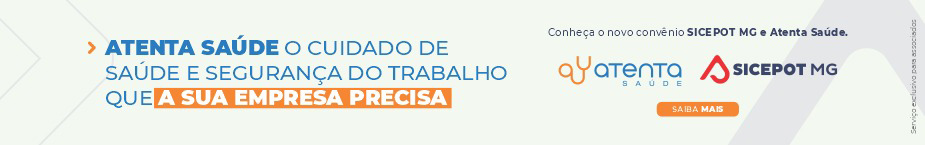  ÓRGÃO LICITANTE: SMOBI ÓRGÃO LICITANTE: SMOBIEDITAL: LICITAÇÃO SMOBI 062/2022 – RDC CIRCULAR Nº 01 – ALTERAÇÃO DO EDITAL E DA DATA DE ABERTURA PROCESSO Nº 01-045.025/22-10EDITAL: LICITAÇÃO SMOBI 062/2022 – RDC CIRCULAR Nº 01 – ALTERAÇÃO DO EDITAL E DA DATA DE ABERTURA PROCESSO Nº 01-045.025/22-10EDITAL: LICITAÇÃO SMOBI 062/2022 – RDC CIRCULAR Nº 01 – ALTERAÇÃO DO EDITAL E DA DATA DE ABERTURA PROCESSO Nº 01-045.025/22-10Endereço: Rua dos Guajajaras, 1107 – 14° andar - Centro, Belo Horizonte - MG, 30180-105Informações: Telefone: (31) 3277-8102 - (31) 3277-5020 - Sites: www.licitacoes.caixa.gov.br e www.pbh.gov.br - E-mail cpl.sudecap@pbh.gov.br Endereço: Rua dos Guajajaras, 1107 – 14° andar - Centro, Belo Horizonte - MG, 30180-105Informações: Telefone: (31) 3277-8102 - (31) 3277-5020 - Sites: www.licitacoes.caixa.gov.br e www.pbh.gov.br - E-mail cpl.sudecap@pbh.gov.br Endereço: Rua dos Guajajaras, 1107 – 14° andar - Centro, Belo Horizonte - MG, 30180-105Informações: Telefone: (31) 3277-8102 - (31) 3277-5020 - Sites: www.licitacoes.caixa.gov.br e www.pbh.gov.br - E-mail cpl.sudecap@pbh.gov.br Endereço: Rua dos Guajajaras, 1107 – 14° andar - Centro, Belo Horizonte - MG, 30180-105Informações: Telefone: (31) 3277-8102 - (31) 3277-5020 - Sites: www.licitacoes.caixa.gov.br e www.pbh.gov.br - E-mail cpl.sudecap@pbh.gov.br Endereço: Rua dos Guajajaras, 1107 – 14° andar - Centro, Belo Horizonte - MG, 30180-105Informações: Telefone: (31) 3277-8102 - (31) 3277-5020 - Sites: www.licitacoes.caixa.gov.br e www.pbh.gov.br - E-mail cpl.sudecap@pbh.gov.br OBJETO: OBJETO: Implantação do Interceptor de Esgoto e Tratamento de Fundo de Vale entre as Estacas 27 a 32 – Eixo 2 - Córrego Túnel Camarões. A Comissão Permanente de Licitações da Secretaria Municipal de Obras e Infraestrutura – SMOBI, nomeada pela Portaria Conjunta SMOBI/SUDECAP nº 013/2022, no uso de suas atribuições, comunica aos interessados na licitação em referência que foi identificada pela área demandante a necessidade de alteração do edital da licitação e alguns de seus anexos. Passam a ter nova redação os seguintes itens do edital: Recebimento das propostas exclusivamente por meio eletrônico: até às 14h do dia 24/10/2022. Julgamento das propostas em meio eletrônico: a partir das 14h do dia 24/10/2022 3. OBJETO: OBJETO: Implantação do Interceptor de Esgoto e Tratamento de Fundo de Vale entre as Estacas 27 a 32 – Eixo 2 - Córrego Túnel Camarões. A Comissão Permanente de Licitações da Secretaria Municipal de Obras e Infraestrutura – SMOBI, nomeada pela Portaria Conjunta SMOBI/SUDECAP nº 013/2022, no uso de suas atribuições, comunica aos interessados na licitação em referência que foi identificada pela área demandante a necessidade de alteração do edital da licitação e alguns de seus anexos. Passam a ter nova redação os seguintes itens do edital: Recebimento das propostas exclusivamente por meio eletrônico: até às 14h do dia 24/10/2022. Julgamento das propostas em meio eletrônico: a partir das 14h do dia 24/10/2022 3. OBJETO: OBJETO: Implantação do Interceptor de Esgoto e Tratamento de Fundo de Vale entre as Estacas 27 a 32 – Eixo 2 - Córrego Túnel Camarões. A Comissão Permanente de Licitações da Secretaria Municipal de Obras e Infraestrutura – SMOBI, nomeada pela Portaria Conjunta SMOBI/SUDECAP nº 013/2022, no uso de suas atribuições, comunica aos interessados na licitação em referência que foi identificada pela área demandante a necessidade de alteração do edital da licitação e alguns de seus anexos. Passam a ter nova redação os seguintes itens do edital: Recebimento das propostas exclusivamente por meio eletrônico: até às 14h do dia 24/10/2022. Julgamento das propostas em meio eletrônico: a partir das 14h do dia 24/10/2022 3. DATAS: Recebimento das propostas exclusivamente por meio eletrônico: até às 14h do dia 24/10/2022. Julgamento das propostas em meio eletrônico: a partir das 14h do dia 24/10/2022DATAS: Recebimento das propostas exclusivamente por meio eletrônico: até às 14h do dia 24/10/2022. Julgamento das propostas em meio eletrônico: a partir das 14h do dia 24/10/2022VALORESVALORESVALORESVALORESVALORESValor Estimado da ObraCapital Social Capital Social Garantia de PropostaValor do EditalR$ 6.364.721,07R$ -R$ -R$ -R$ -CAPACIDADE TÉCNICA: conforme edital.CAPACIDADE TÉCNICA: conforme edital.CAPACIDADE TÉCNICA: conforme edital.CAPACIDADE TÉCNICA: conforme edital.CAPACIDADE TÉCNICA: conforme edital.CAPACIDADE OPERACIONAL: conforme edital.CAPACIDADE OPERACIONAL: conforme edital.CAPACIDADE OPERACIONAL: conforme edital.CAPACIDADE OPERACIONAL: conforme edital.CAPACIDADE OPERACIONAL: conforme edital. ÍNDICES ECONÔMICOS: conforme edital. ÍNDICES ECONÔMICOS: conforme edital. ÍNDICES ECONÔMICOS: conforme edital. ÍNDICES ECONÔMICOS: conforme edital. ÍNDICES ECONÔMICOS: conforme edital.OBSERVAÇÕES: PREÇO DE REFERÊNCIA DOS SERVIÇOS E/OU OBRAS O valor teto das obras e serviços licitados, limitador das propostas das licitantes é de R$6.364.721,07 (seis milhões, trezentos e sessenta e quatro mil, setecentos e vinte e um reais e sete centavos). Serão desclassificadas as propostas com preços totais acima desses valores. (...) 12.1.4. Qualificação econômico-financeira: 12.1.4.1.documento arquivado na Junta Comercial ou no Cartório competente demonstrativo de que a licitante possui Patrimônio Líquido, mínimo de R$636.472,10 (seiscentos e trinta e seis mil, quatrocentos e setenta e dois reais e dez centavos), correspondente a 10% (dez por cento) do valor estimado da contratação, nos termos do disposto nos §§2º e 3º, do art. 31, da Lei 8.666/1993. (...) Ficam alterados os seguintes documentos constantes do Anexo I - Projeto Básico da Licitação: - Apêndice I – Planilha de orçamento; - Apêndice II – Cronograma físico-financeiro; - A CPU 03 referente ao item 19.02.01 – TUBO LISO POLIETILENO ALTA DENSIDADE PEAD N12 DN = 500 mm foi suprimida. Os demais itens do edital e seus anexos permanecem inalterados. Os novos documentos no site da PBH no link https://prefeitura.pbh.gov.br/obras-e-infraestrutura/licitacao/regime-diferenciado-decontratacao-062-2022. OBSERVAÇÕES: PREÇO DE REFERÊNCIA DOS SERVIÇOS E/OU OBRAS O valor teto das obras e serviços licitados, limitador das propostas das licitantes é de R$6.364.721,07 (seis milhões, trezentos e sessenta e quatro mil, setecentos e vinte e um reais e sete centavos). Serão desclassificadas as propostas com preços totais acima desses valores. (...) 12.1.4. Qualificação econômico-financeira: 12.1.4.1.documento arquivado na Junta Comercial ou no Cartório competente demonstrativo de que a licitante possui Patrimônio Líquido, mínimo de R$636.472,10 (seiscentos e trinta e seis mil, quatrocentos e setenta e dois reais e dez centavos), correspondente a 10% (dez por cento) do valor estimado da contratação, nos termos do disposto nos §§2º e 3º, do art. 31, da Lei 8.666/1993. (...) Ficam alterados os seguintes documentos constantes do Anexo I - Projeto Básico da Licitação: - Apêndice I – Planilha de orçamento; - Apêndice II – Cronograma físico-financeiro; - A CPU 03 referente ao item 19.02.01 – TUBO LISO POLIETILENO ALTA DENSIDADE PEAD N12 DN = 500 mm foi suprimida. Os demais itens do edital e seus anexos permanecem inalterados. Os novos documentos no site da PBH no link https://prefeitura.pbh.gov.br/obras-e-infraestrutura/licitacao/regime-diferenciado-decontratacao-062-2022. OBSERVAÇÕES: PREÇO DE REFERÊNCIA DOS SERVIÇOS E/OU OBRAS O valor teto das obras e serviços licitados, limitador das propostas das licitantes é de R$6.364.721,07 (seis milhões, trezentos e sessenta e quatro mil, setecentos e vinte e um reais e sete centavos). Serão desclassificadas as propostas com preços totais acima desses valores. (...) 12.1.4. Qualificação econômico-financeira: 12.1.4.1.documento arquivado na Junta Comercial ou no Cartório competente demonstrativo de que a licitante possui Patrimônio Líquido, mínimo de R$636.472,10 (seiscentos e trinta e seis mil, quatrocentos e setenta e dois reais e dez centavos), correspondente a 10% (dez por cento) do valor estimado da contratação, nos termos do disposto nos §§2º e 3º, do art. 31, da Lei 8.666/1993. (...) Ficam alterados os seguintes documentos constantes do Anexo I - Projeto Básico da Licitação: - Apêndice I – Planilha de orçamento; - Apêndice II – Cronograma físico-financeiro; - A CPU 03 referente ao item 19.02.01 – TUBO LISO POLIETILENO ALTA DENSIDADE PEAD N12 DN = 500 mm foi suprimida. Os demais itens do edital e seus anexos permanecem inalterados. Os novos documentos no site da PBH no link https://prefeitura.pbh.gov.br/obras-e-infraestrutura/licitacao/regime-diferenciado-decontratacao-062-2022. OBSERVAÇÕES: PREÇO DE REFERÊNCIA DOS SERVIÇOS E/OU OBRAS O valor teto das obras e serviços licitados, limitador das propostas das licitantes é de R$6.364.721,07 (seis milhões, trezentos e sessenta e quatro mil, setecentos e vinte e um reais e sete centavos). Serão desclassificadas as propostas com preços totais acima desses valores. (...) 12.1.4. Qualificação econômico-financeira: 12.1.4.1.documento arquivado na Junta Comercial ou no Cartório competente demonstrativo de que a licitante possui Patrimônio Líquido, mínimo de R$636.472,10 (seiscentos e trinta e seis mil, quatrocentos e setenta e dois reais e dez centavos), correspondente a 10% (dez por cento) do valor estimado da contratação, nos termos do disposto nos §§2º e 3º, do art. 31, da Lei 8.666/1993. (...) Ficam alterados os seguintes documentos constantes do Anexo I - Projeto Básico da Licitação: - Apêndice I – Planilha de orçamento; - Apêndice II – Cronograma físico-financeiro; - A CPU 03 referente ao item 19.02.01 – TUBO LISO POLIETILENO ALTA DENSIDADE PEAD N12 DN = 500 mm foi suprimida. Os demais itens do edital e seus anexos permanecem inalterados. Os novos documentos no site da PBH no link https://prefeitura.pbh.gov.br/obras-e-infraestrutura/licitacao/regime-diferenciado-decontratacao-062-2022. OBSERVAÇÕES: PREÇO DE REFERÊNCIA DOS SERVIÇOS E/OU OBRAS O valor teto das obras e serviços licitados, limitador das propostas das licitantes é de R$6.364.721,07 (seis milhões, trezentos e sessenta e quatro mil, setecentos e vinte e um reais e sete centavos). Serão desclassificadas as propostas com preços totais acima desses valores. (...) 12.1.4. Qualificação econômico-financeira: 12.1.4.1.documento arquivado na Junta Comercial ou no Cartório competente demonstrativo de que a licitante possui Patrimônio Líquido, mínimo de R$636.472,10 (seiscentos e trinta e seis mil, quatrocentos e setenta e dois reais e dez centavos), correspondente a 10% (dez por cento) do valor estimado da contratação, nos termos do disposto nos §§2º e 3º, do art. 31, da Lei 8.666/1993. (...) Ficam alterados os seguintes documentos constantes do Anexo I - Projeto Básico da Licitação: - Apêndice I – Planilha de orçamento; - Apêndice II – Cronograma físico-financeiro; - A CPU 03 referente ao item 19.02.01 – TUBO LISO POLIETILENO ALTA DENSIDADE PEAD N12 DN = 500 mm foi suprimida. Os demais itens do edital e seus anexos permanecem inalterados. Os novos documentos no site da PBH no link https://prefeitura.pbh.gov.br/obras-e-infraestrutura/licitacao/regime-diferenciado-decontratacao-062-2022. ÓRGÃO LICITANTE: COPASA-MGÓRGÃO LICITANTE: COPASA-MGEDITAL: Nº CPLI. 1120220174Endereço: Rua Carangola, 606, térreo, bairro Santo Antônio, Belo Horizonte/MG.Informações: Telefone: (31) 3250-1618/1619. Fax: (31) 3250-1670/1317. E-mail: Endereço: Rua Carangola, 606, térreo, bairro Santo Antônio, Belo Horizonte/MG.Informações: Telefone: (31) 3250-1618/1619. Fax: (31) 3250-1670/1317. E-mail: Endereço: Rua Carangola, 606, térreo, bairro Santo Antônio, Belo Horizonte/MG.Informações: Telefone: (31) 3250-1618/1619. Fax: (31) 3250-1670/1317. E-mail: OBJETO: execução, com fornecimento total de materiais e equipamentos, das obras e serviços de Implantação do sistema de tratamento avançado por floculação da ETE Vieiras, em Montes Claros / MG. OBJETO: execução, com fornecimento total de materiais e equipamentos, das obras e serviços de Implantação do sistema de tratamento avançado por floculação da ETE Vieiras, em Montes Claros / MG. DATAS: Entrega: 16/11/2022 às 08:30Abertura: 16/11/2022 às 08:30VALORESVALORESVALORESValor Estimado da ObraCapital Social Igual ou SuperiorCapital Social Igual ou SuperiorR$ 3.615.144,54--CAPACIDADE TÉCNICA: a) Construção e/ou implantação e/ou reforma e/ou melhorias em Estação de Tratamento de Esgoto em concreto armadoCAPACIDADE TÉCNICA: a) Construção e/ou implantação e/ou reforma e/ou melhorias em Estação de Tratamento de Esgoto em concreto armadoCAPACIDADE TÉCNICA: a) Construção e/ou implantação e/ou reforma e/ou melhorias em Estação de Tratamento de Esgoto em concreto armadoCAPACIDADE OPERACIONAL: a) Construção e/ou implantação e/ou reforma e/ou melhorias em Estação de Tratamento de Esgoto em concreto armado;b) Fornecimento e lançamento de concreto armado com quantidade igual ou superior a 200 (duzentos) m³; c) Armadura de aço para concreto armado com quantidade igual ou superior a 15.300 (quinze mil e trezentos) kg; d) Forma para estruturas de concreto com quantidade igual ou superior a 1.200 (um mil e duzentos) m².CAPACIDADE OPERACIONAL: a) Construção e/ou implantação e/ou reforma e/ou melhorias em Estação de Tratamento de Esgoto em concreto armado;b) Fornecimento e lançamento de concreto armado com quantidade igual ou superior a 200 (duzentos) m³; c) Armadura de aço para concreto armado com quantidade igual ou superior a 15.300 (quinze mil e trezentos) kg; d) Forma para estruturas de concreto com quantidade igual ou superior a 1.200 (um mil e duzentos) m².CAPACIDADE OPERACIONAL: a) Construção e/ou implantação e/ou reforma e/ou melhorias em Estação de Tratamento de Esgoto em concreto armado;b) Fornecimento e lançamento de concreto armado com quantidade igual ou superior a 200 (duzentos) m³; c) Armadura de aço para concreto armado com quantidade igual ou superior a 15.300 (quinze mil e trezentos) kg; d) Forma para estruturas de concreto com quantidade igual ou superior a 1.200 (um mil e duzentos) m².ÍNDICES ECONÔMICOS: conforme edital.ÍNDICES ECONÔMICOS: conforme edital.ÍNDICES ECONÔMICOS: conforme edital.OBSERVAÇÕES: Mais informações e o caderno de licitação poderão ser obtidos, gratuitamente, através de download no endereço: www.copasa.com.br (link: licitações e contratos/licitações, pesquisar pelo número da licitação), a partir do dia 27/09/2022.As interessadas poderão designar engenheiro ou Arquiteto para efetuar visita técnica, para conhecimento das obras e serviços a serem executados. Para acompanhamento da visita técnica, fornecimento de informações e prestação de esclarecimentos porventura solicitados pelos interessados, estará disponível, o Sr. LEANDRO FERNANDES DA SILVA ou outro empregado da COPASA MG, do 27 dia SETEMBRO de 2022 ao dia 11 de NOVEMBRO de 2022. O agendamento da visita poderá ser feito pelo e-mail:. leandro.fernandes@copasa.com.br ou pelo telefone (38) 3229-5731. A visita será realizada na Rua Doutor Santos, 14, Bairro Centro, Cidade Montes Claro / MG.https://www2.copasa.com.br/PortalComprasPrd/#/pesquisaDetalhes/2648E00C00261EDD8FBA0DB40F171EE2 OBSERVAÇÕES: Mais informações e o caderno de licitação poderão ser obtidos, gratuitamente, através de download no endereço: www.copasa.com.br (link: licitações e contratos/licitações, pesquisar pelo número da licitação), a partir do dia 27/09/2022.As interessadas poderão designar engenheiro ou Arquiteto para efetuar visita técnica, para conhecimento das obras e serviços a serem executados. Para acompanhamento da visita técnica, fornecimento de informações e prestação de esclarecimentos porventura solicitados pelos interessados, estará disponível, o Sr. LEANDRO FERNANDES DA SILVA ou outro empregado da COPASA MG, do 27 dia SETEMBRO de 2022 ao dia 11 de NOVEMBRO de 2022. O agendamento da visita poderá ser feito pelo e-mail:. leandro.fernandes@copasa.com.br ou pelo telefone (38) 3229-5731. A visita será realizada na Rua Doutor Santos, 14, Bairro Centro, Cidade Montes Claro / MG.https://www2.copasa.com.br/PortalComprasPrd/#/pesquisaDetalhes/2648E00C00261EDD8FBA0DB40F171EE2 OBSERVAÇÕES: Mais informações e o caderno de licitação poderão ser obtidos, gratuitamente, através de download no endereço: www.copasa.com.br (link: licitações e contratos/licitações, pesquisar pelo número da licitação), a partir do dia 27/09/2022.As interessadas poderão designar engenheiro ou Arquiteto para efetuar visita técnica, para conhecimento das obras e serviços a serem executados. Para acompanhamento da visita técnica, fornecimento de informações e prestação de esclarecimentos porventura solicitados pelos interessados, estará disponível, o Sr. LEANDRO FERNANDES DA SILVA ou outro empregado da COPASA MG, do 27 dia SETEMBRO de 2022 ao dia 11 de NOVEMBRO de 2022. O agendamento da visita poderá ser feito pelo e-mail:. leandro.fernandes@copasa.com.br ou pelo telefone (38) 3229-5731. A visita será realizada na Rua Doutor Santos, 14, Bairro Centro, Cidade Montes Claro / MG.https://www2.copasa.com.br/PortalComprasPrd/#/pesquisaDetalhes/2648E00C00261EDD8FBA0DB40F171EE2 ÓRGÃO LICITANTE: DEPARTAMENTO DE EDIFICAÇÕES E ESTRADAS DE RODAGEM DE MINAS GERAIS - DERÓRGÃO LICITANTE: DEPARTAMENTO DE EDIFICAÇÕES E ESTRADAS DE RODAGEM DE MINAS GERAIS - DERRDC - EDITAL Nº: 110/2022. PROCESSO SEI Nº: 2300.01.0170375/2022-33RDC - EDITAL Nº: 110/2022. PROCESSO SEI Nº: 2300.01.0170375/2022-33Endereço: Av. dos Andradas, 1.120, sala 1009, Belo Horizonte/MG.Informações: Telefone: 3235-1272 - site www.der.mg.gov.br - E-mail: asl@deer.mg.gov.br Endereço: Av. dos Andradas, 1.120, sala 1009, Belo Horizonte/MG.Informações: Telefone: 3235-1272 - site www.der.mg.gov.br - E-mail: asl@deer.mg.gov.br Endereço: Av. dos Andradas, 1.120, sala 1009, Belo Horizonte/MG.Informações: Telefone: 3235-1272 - site www.der.mg.gov.br - E-mail: asl@deer.mg.gov.br Endereço: Av. dos Andradas, 1.120, sala 1009, Belo Horizonte/MG.Informações: Telefone: 3235-1272 - site www.der.mg.gov.br - E-mail: asl@deer.mg.gov.br OBJETO:  O Diretor Geral do Departamento de Edificações e Estradas de Rodagem do Estado de Minas Gerais - DER/MG torna público que fará realizar, através da Comissão Permanente de Licitação, às 09:00h (nove horas) do dia 25/10/2022, em seu edifício-sede, à Av. dos Andradas, 1.120, sala 1009, nesta capital, procedimento licitatório na modalidade RDC – REGIME DIFERENCIADO DE CONTRATAÇÕES – Contratação Integrada, tendo como objeto a EXECUÇÃO DOS SERVIÇOS DE CONCLUSÃO DA OBRA DO HOSPITAL REGIONAL DE SETE LAGOAS, COM A ELABORAÇÃO DE PROJETOS BÁSICOS E EXECUTIVOS, E DEMAIS SERVIÇOS CONEXOS NECESSÁRIOS À CONCLUSÃO E OPERAÇÃO DO HOSPITAL, UNIDADE INTEGRANTE DA SECRETARIA DE ESTADO DA SAÚDE (SES), LOCALIZADA NO MUNICÍPIO DE SETE LAGOAS, ESTADO DE MINAS GERAIS, de acordo com edital e composições de custos unitários constantes do quadro de quantidades, que estarão disponíveis no endereço acima citado e no site www.der.mg.gov.br, a partir do dia 28/09/2022. A entrega dos envelopes previstos no subitem 1.1 do Edital, deverão ocorrer até o horário previsto para o início da sessão à CPL – Comissão Permanente de Licitação. OBJETO:  O Diretor Geral do Departamento de Edificações e Estradas de Rodagem do Estado de Minas Gerais - DER/MG torna público que fará realizar, através da Comissão Permanente de Licitação, às 09:00h (nove horas) do dia 25/10/2022, em seu edifício-sede, à Av. dos Andradas, 1.120, sala 1009, nesta capital, procedimento licitatório na modalidade RDC – REGIME DIFERENCIADO DE CONTRATAÇÕES – Contratação Integrada, tendo como objeto a EXECUÇÃO DOS SERVIÇOS DE CONCLUSÃO DA OBRA DO HOSPITAL REGIONAL DE SETE LAGOAS, COM A ELABORAÇÃO DE PROJETOS BÁSICOS E EXECUTIVOS, E DEMAIS SERVIÇOS CONEXOS NECESSÁRIOS À CONCLUSÃO E OPERAÇÃO DO HOSPITAL, UNIDADE INTEGRANTE DA SECRETARIA DE ESTADO DA SAÚDE (SES), LOCALIZADA NO MUNICÍPIO DE SETE LAGOAS, ESTADO DE MINAS GERAIS, de acordo com edital e composições de custos unitários constantes do quadro de quantidades, que estarão disponíveis no endereço acima citado e no site www.der.mg.gov.br, a partir do dia 28/09/2022. A entrega dos envelopes previstos no subitem 1.1 do Edital, deverão ocorrer até o horário previsto para o início da sessão à CPL – Comissão Permanente de Licitação. DATAS: Data de entrega dos envelopes até: 24/10/2022 às 17:00Data de Abertura: 25/10/2022 às 09:00DATAS: Data de entrega dos envelopes até: 24/10/2022 às 17:00Data de Abertura: 25/10/2022 às 09:00VALORESVALORESVALORESVALORESValor Estimado da ObraCapital Social Igual ou SuperiorGarantia de PropostaValor do EditalR$ 101.624.883,76R$ -R$ -R$ -CAPACIDADE TÉCNICA: ATESTADO DE CAPACIDADE TÉCNICA de Responsável Técnico da empresa, fornecido por pessoa jurídica de direito público ou privado, devidamente certificada pelo Conselho Regional de Engenharia e Agronomia (CREA) e/ou pelo Conselho de Arquitetura e Urbanismo (CAU) acompanhado da respectiva Certidão de Acervo Técnico (CAT), comprovando a: a)     Coordenação ou Supervisão de  b)     Execução em  Projetos de Edificações, obras de Edificações na utilizando a Metodologia BIM. área da Saúde,  os seguintes serviços: b.1)    Sistema de Climatização / Ventilação. b.2)    Sistema de Instalações Elétricas. b.3)    Sistema de Instalações Hidrossanitárias. b.4)    Sistema de Gases Medicinais. E ainda, em qualquer tipo de obra, a execução dos seguintes serviços: b.5)    Sistema de Instalações de Rede Lógica. b.6)    Estação de Tratamento de Esgoto Sanitário (ETE).CAPACIDADE TÉCNICA: ATESTADO DE CAPACIDADE TÉCNICA de Responsável Técnico da empresa, fornecido por pessoa jurídica de direito público ou privado, devidamente certificada pelo Conselho Regional de Engenharia e Agronomia (CREA) e/ou pelo Conselho de Arquitetura e Urbanismo (CAU) acompanhado da respectiva Certidão de Acervo Técnico (CAT), comprovando a: a)     Coordenação ou Supervisão de  b)     Execução em  Projetos de Edificações, obras de Edificações na utilizando a Metodologia BIM. área da Saúde,  os seguintes serviços: b.1)    Sistema de Climatização / Ventilação. b.2)    Sistema de Instalações Elétricas. b.3)    Sistema de Instalações Hidrossanitárias. b.4)    Sistema de Gases Medicinais. E ainda, em qualquer tipo de obra, a execução dos seguintes serviços: b.5)    Sistema de Instalações de Rede Lógica. b.6)    Estação de Tratamento de Esgoto Sanitário (ETE).CAPACIDADE TÉCNICA: ATESTADO DE CAPACIDADE TÉCNICA de Responsável Técnico da empresa, fornecido por pessoa jurídica de direito público ou privado, devidamente certificada pelo Conselho Regional de Engenharia e Agronomia (CREA) e/ou pelo Conselho de Arquitetura e Urbanismo (CAU) acompanhado da respectiva Certidão de Acervo Técnico (CAT), comprovando a: a)     Coordenação ou Supervisão de  b)     Execução em  Projetos de Edificações, obras de Edificações na utilizando a Metodologia BIM. área da Saúde,  os seguintes serviços: b.1)    Sistema de Climatização / Ventilação. b.2)    Sistema de Instalações Elétricas. b.3)    Sistema de Instalações Hidrossanitárias. b.4)    Sistema de Gases Medicinais. E ainda, em qualquer tipo de obra, a execução dos seguintes serviços: b.5)    Sistema de Instalações de Rede Lógica. b.6)    Estação de Tratamento de Esgoto Sanitário (ETE).CAPACIDADE TÉCNICA: ATESTADO DE CAPACIDADE TÉCNICA de Responsável Técnico da empresa, fornecido por pessoa jurídica de direito público ou privado, devidamente certificada pelo Conselho Regional de Engenharia e Agronomia (CREA) e/ou pelo Conselho de Arquitetura e Urbanismo (CAU) acompanhado da respectiva Certidão de Acervo Técnico (CAT), comprovando a: a)     Coordenação ou Supervisão de  b)     Execução em  Projetos de Edificações, obras de Edificações na utilizando a Metodologia BIM. área da Saúde,  os seguintes serviços: b.1)    Sistema de Climatização / Ventilação. b.2)    Sistema de Instalações Elétricas. b.3)    Sistema de Instalações Hidrossanitárias. b.4)    Sistema de Gases Medicinais. E ainda, em qualquer tipo de obra, a execução dos seguintes serviços: b.5)    Sistema de Instalações de Rede Lógica. b.6)    Estação de Tratamento de Esgoto Sanitário (ETE).CAPACIDADE OPERACIONAL:  COMPROVAÇÃO DE APTIDÃO DE DESEMPENHO TÉCNICO DA LICITANTE, através de atestado(s) ou certidão(ões), fornecidos por pessoa de direito público ou privado, comprovando: a) Ter elaborado Projetos de Edificações na área da Saúde, com área igual ou superior a 5.800,00 m², correspondente a aproximadamente 25% da área do Hospital, que é de 23.582,75 m², contemplando os seguintes serviços: a.1)   Projeto de Arquitetura a.2)    Projeto de Sistema de Climatização/Ventilação. a.3)    Projeto de Sistema de Instalações Elétricas. a.4)    Projeto de Sistema de Instalações Hidrossanitárias. b) Ter executado em obras de Edificações na Área da Saúde, com área igual ou superior a 11.700,00 m², correspondente a aproximadamente 50% da área do hospital, que é de 23.582,75 m², os seguintes serviços: b.1)    Sistema de Climatização /Ventilação b.2)    Sistema de Instalações Elétricas. b.3)    Sistema de Instalações Hidrossanitárias. b.4)    Sistema de Gases Medicinais. E ainda, em qualquer tipo de obra, a execução dos seguintes serviços: b.5)     Sistema de Instalações de Rede Lógica. b.6)     Estação de Tratamento de Esgoto Sanitário (ETE).CAPACIDADE OPERACIONAL:  COMPROVAÇÃO DE APTIDÃO DE DESEMPENHO TÉCNICO DA LICITANTE, através de atestado(s) ou certidão(ões), fornecidos por pessoa de direito público ou privado, comprovando: a) Ter elaborado Projetos de Edificações na área da Saúde, com área igual ou superior a 5.800,00 m², correspondente a aproximadamente 25% da área do Hospital, que é de 23.582,75 m², contemplando os seguintes serviços: a.1)   Projeto de Arquitetura a.2)    Projeto de Sistema de Climatização/Ventilação. a.3)    Projeto de Sistema de Instalações Elétricas. a.4)    Projeto de Sistema de Instalações Hidrossanitárias. b) Ter executado em obras de Edificações na Área da Saúde, com área igual ou superior a 11.700,00 m², correspondente a aproximadamente 50% da área do hospital, que é de 23.582,75 m², os seguintes serviços: b.1)    Sistema de Climatização /Ventilação b.2)    Sistema de Instalações Elétricas. b.3)    Sistema de Instalações Hidrossanitárias. b.4)    Sistema de Gases Medicinais. E ainda, em qualquer tipo de obra, a execução dos seguintes serviços: b.5)     Sistema de Instalações de Rede Lógica. b.6)     Estação de Tratamento de Esgoto Sanitário (ETE).CAPACIDADE OPERACIONAL:  COMPROVAÇÃO DE APTIDÃO DE DESEMPENHO TÉCNICO DA LICITANTE, através de atestado(s) ou certidão(ões), fornecidos por pessoa de direito público ou privado, comprovando: a) Ter elaborado Projetos de Edificações na área da Saúde, com área igual ou superior a 5.800,00 m², correspondente a aproximadamente 25% da área do Hospital, que é de 23.582,75 m², contemplando os seguintes serviços: a.1)   Projeto de Arquitetura a.2)    Projeto de Sistema de Climatização/Ventilação. a.3)    Projeto de Sistema de Instalações Elétricas. a.4)    Projeto de Sistema de Instalações Hidrossanitárias. b) Ter executado em obras de Edificações na Área da Saúde, com área igual ou superior a 11.700,00 m², correspondente a aproximadamente 50% da área do hospital, que é de 23.582,75 m², os seguintes serviços: b.1)    Sistema de Climatização /Ventilação b.2)    Sistema de Instalações Elétricas. b.3)    Sistema de Instalações Hidrossanitárias. b.4)    Sistema de Gases Medicinais. E ainda, em qualquer tipo de obra, a execução dos seguintes serviços: b.5)     Sistema de Instalações de Rede Lógica. b.6)     Estação de Tratamento de Esgoto Sanitário (ETE).CAPACIDADE OPERACIONAL:  COMPROVAÇÃO DE APTIDÃO DE DESEMPENHO TÉCNICO DA LICITANTE, através de atestado(s) ou certidão(ões), fornecidos por pessoa de direito público ou privado, comprovando: a) Ter elaborado Projetos de Edificações na área da Saúde, com área igual ou superior a 5.800,00 m², correspondente a aproximadamente 25% da área do Hospital, que é de 23.582,75 m², contemplando os seguintes serviços: a.1)   Projeto de Arquitetura a.2)    Projeto de Sistema de Climatização/Ventilação. a.3)    Projeto de Sistema de Instalações Elétricas. a.4)    Projeto de Sistema de Instalações Hidrossanitárias. b) Ter executado em obras de Edificações na Área da Saúde, com área igual ou superior a 11.700,00 m², correspondente a aproximadamente 50% da área do hospital, que é de 23.582,75 m², os seguintes serviços: b.1)    Sistema de Climatização /Ventilação b.2)    Sistema de Instalações Elétricas. b.3)    Sistema de Instalações Hidrossanitárias. b.4)    Sistema de Gases Medicinais. E ainda, em qualquer tipo de obra, a execução dos seguintes serviços: b.5)     Sistema de Instalações de Rede Lógica. b.6)     Estação de Tratamento de Esgoto Sanitário (ETE).ÍNDICES ECONÔMICOS: conforme edital. ÍNDICES ECONÔMICOS: conforme edital. ÍNDICES ECONÔMICOS: conforme edital. ÍNDICES ECONÔMICOS: conforme edital. OBSERVAÇÕES: A visita técnica ocorrerá nos dias 07/10/2022 de 09:00hs às 17:00hs e 10/10/2022 de 09:00hs às 17:00hs, mediante agendamento conforme subitem 8.1.21.1 do edital. Informações complementares poderão ser obtidas pelo telefone 3235- 1272 ou pelo site acima mencionado.http://www.der.mg.gov.br/transparencia/licitacoes/regime-diferenciado-de-contratacao-2022/2037-licitacoes/regime-diferenciado-2022/2978-edital-110-2022-novo OBSERVAÇÕES: A visita técnica ocorrerá nos dias 07/10/2022 de 09:00hs às 17:00hs e 10/10/2022 de 09:00hs às 17:00hs, mediante agendamento conforme subitem 8.1.21.1 do edital. Informações complementares poderão ser obtidas pelo telefone 3235- 1272 ou pelo site acima mencionado.http://www.der.mg.gov.br/transparencia/licitacoes/regime-diferenciado-de-contratacao-2022/2037-licitacoes/regime-diferenciado-2022/2978-edital-110-2022-novo OBSERVAÇÕES: A visita técnica ocorrerá nos dias 07/10/2022 de 09:00hs às 17:00hs e 10/10/2022 de 09:00hs às 17:00hs, mediante agendamento conforme subitem 8.1.21.1 do edital. Informações complementares poderão ser obtidas pelo telefone 3235- 1272 ou pelo site acima mencionado.http://www.der.mg.gov.br/transparencia/licitacoes/regime-diferenciado-de-contratacao-2022/2037-licitacoes/regime-diferenciado-2022/2978-edital-110-2022-novo OBSERVAÇÕES: A visita técnica ocorrerá nos dias 07/10/2022 de 09:00hs às 17:00hs e 10/10/2022 de 09:00hs às 17:00hs, mediante agendamento conforme subitem 8.1.21.1 do edital. Informações complementares poderão ser obtidas pelo telefone 3235- 1272 ou pelo site acima mencionado.http://www.der.mg.gov.br/transparencia/licitacoes/regime-diferenciado-de-contratacao-2022/2037-licitacoes/regime-diferenciado-2022/2978-edital-110-2022-novo 